a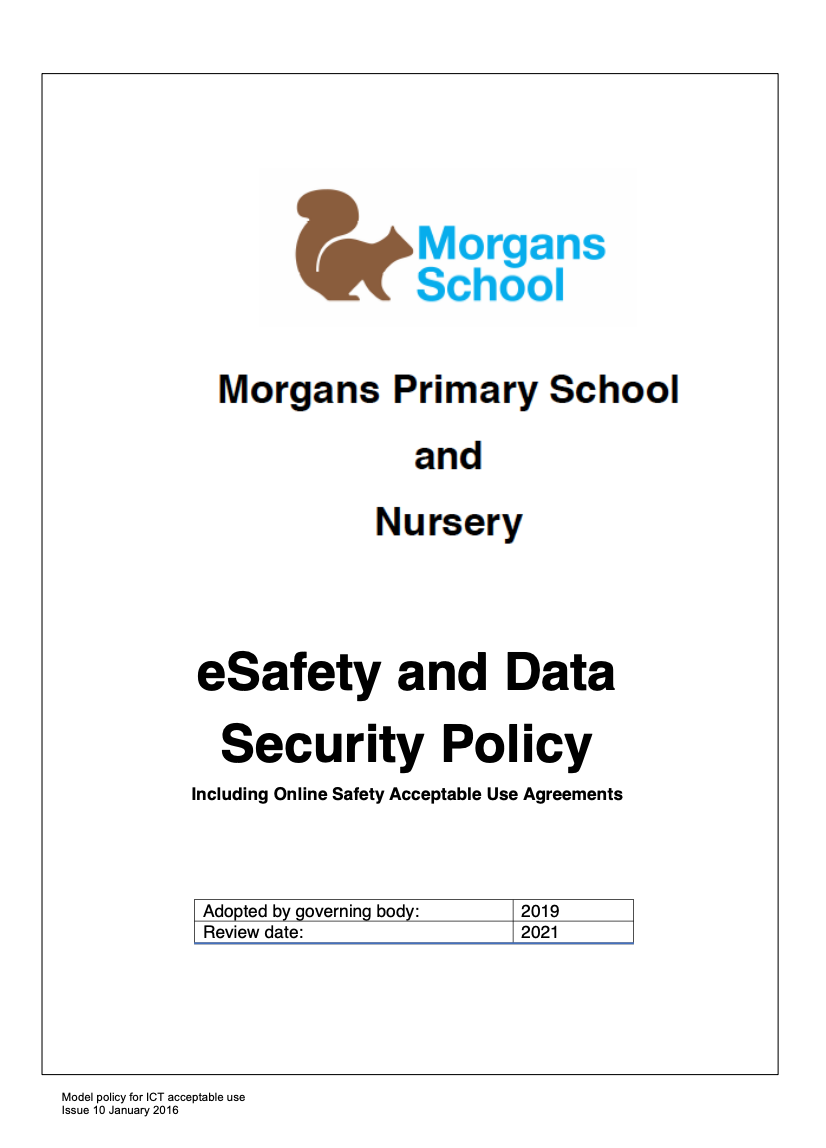 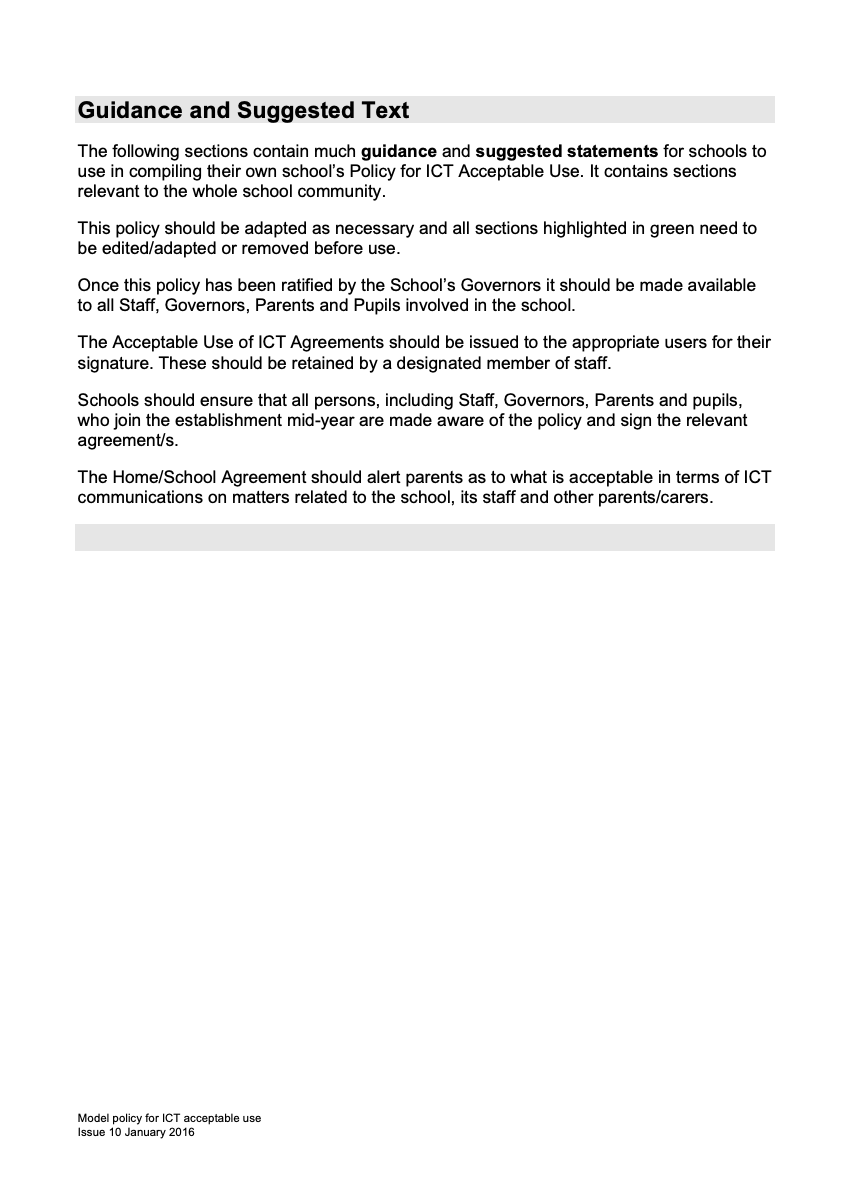 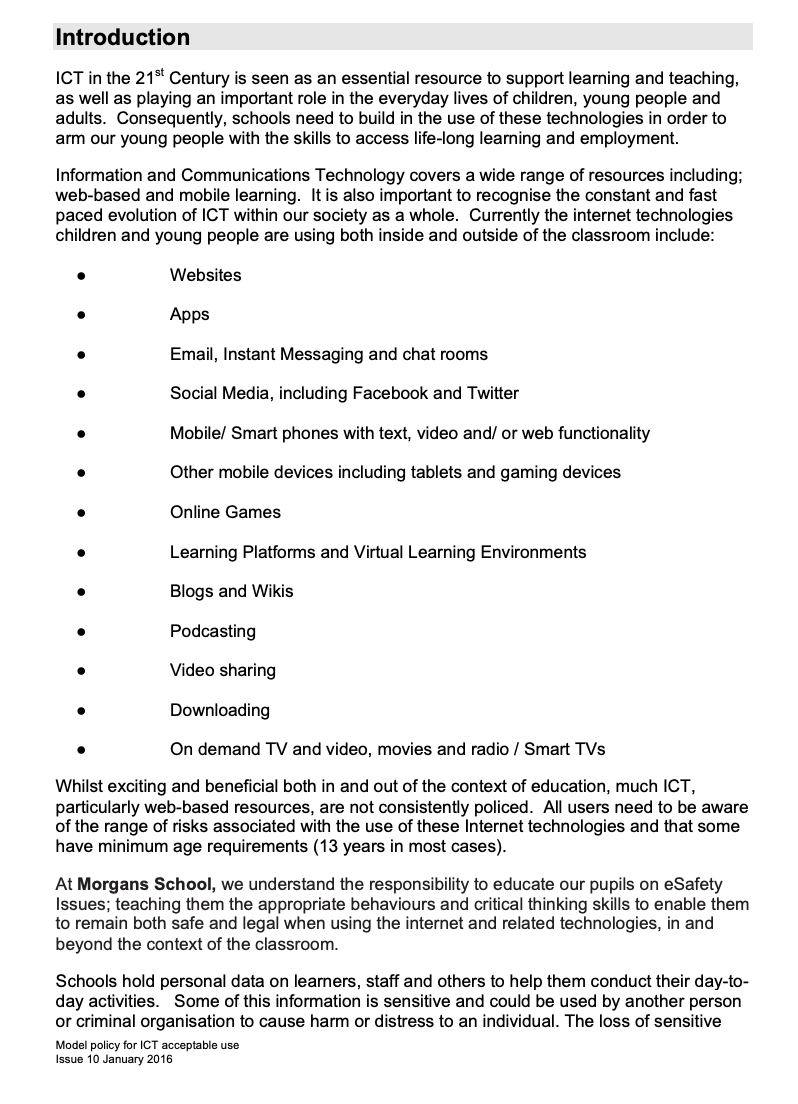 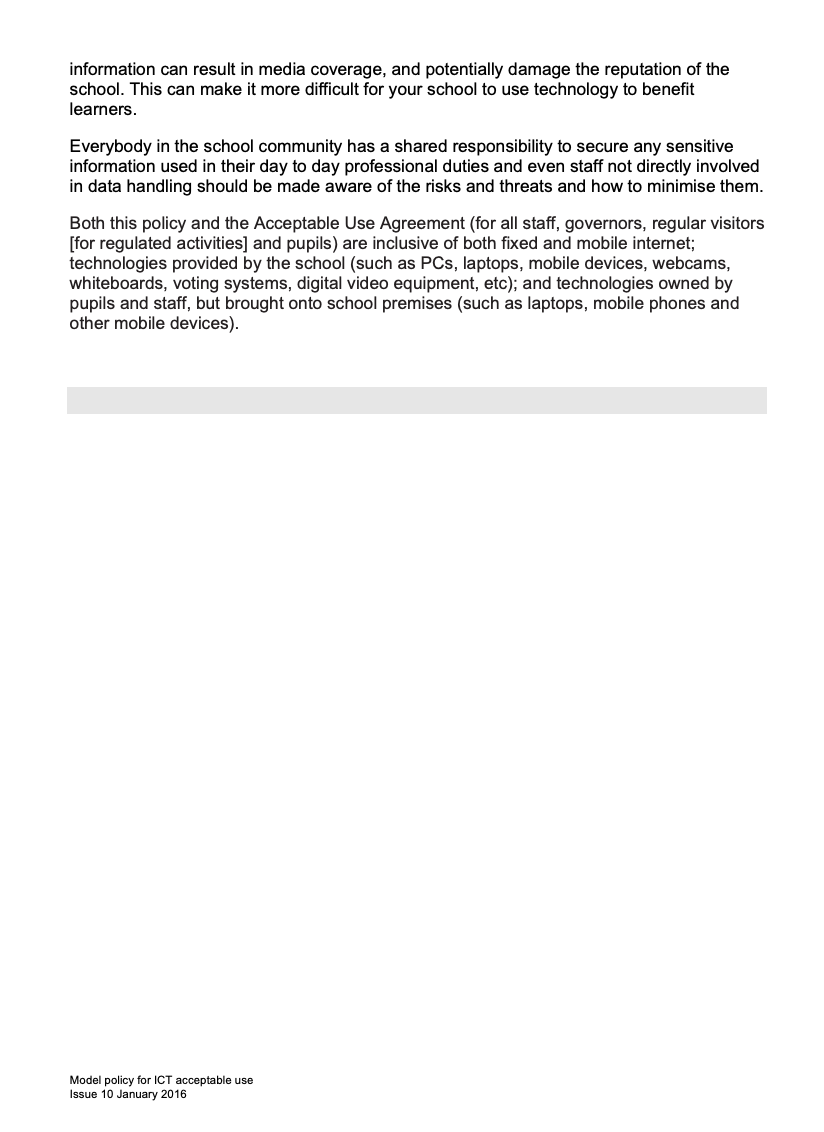 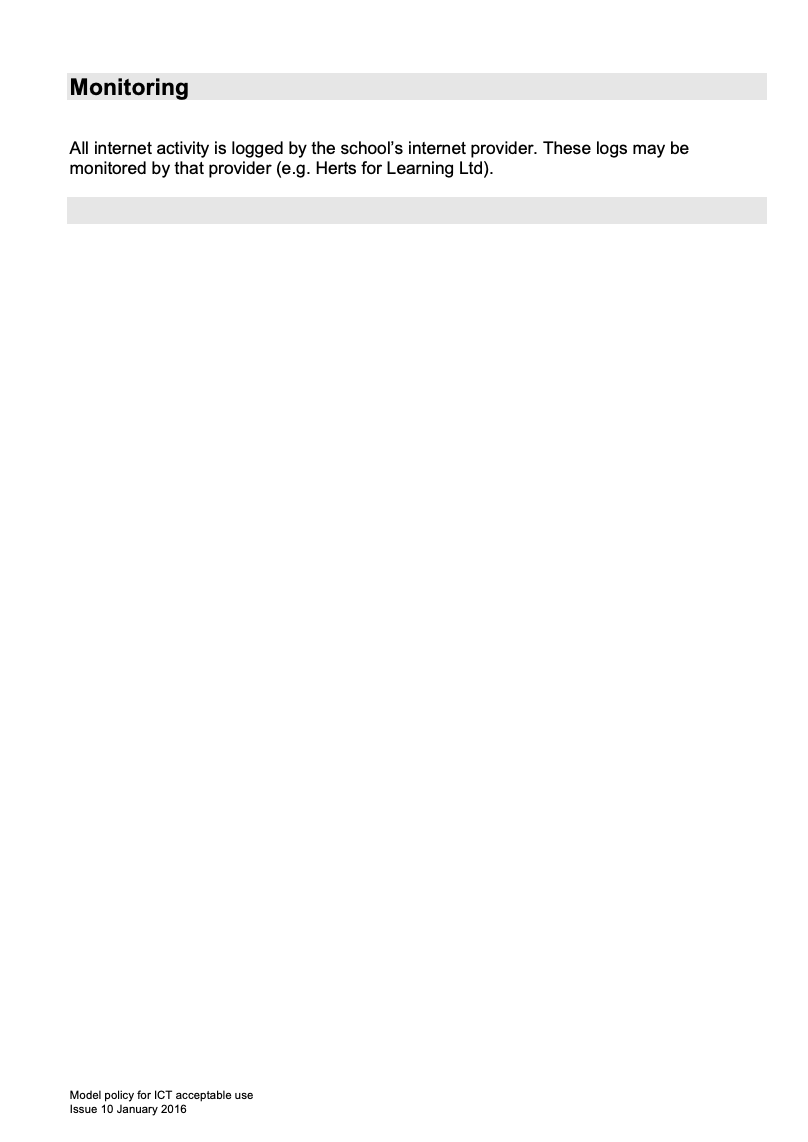 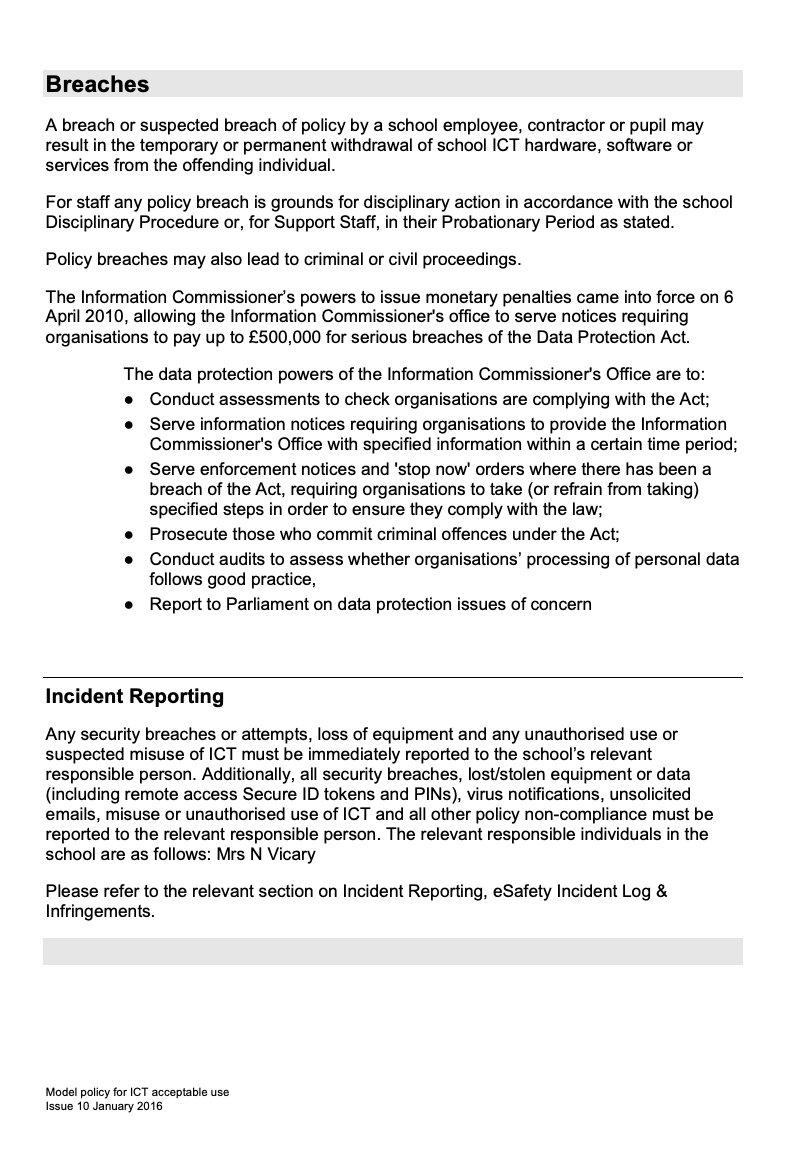 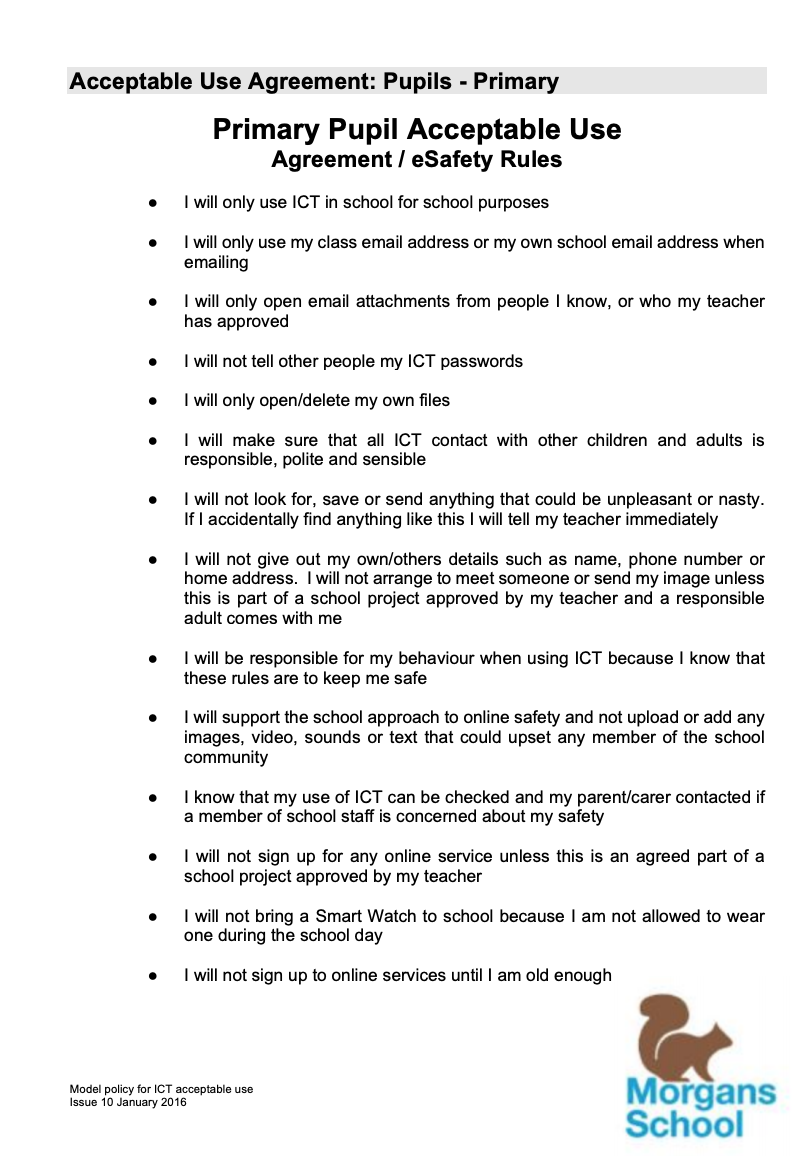 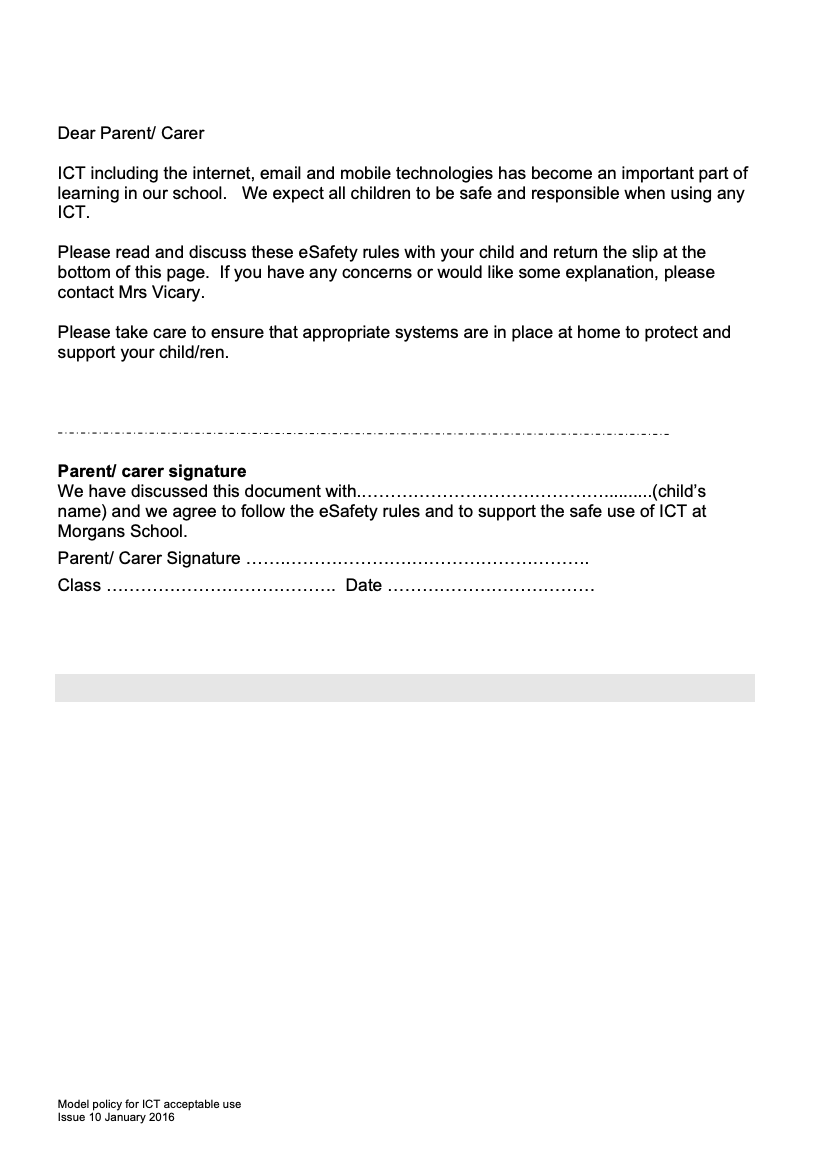 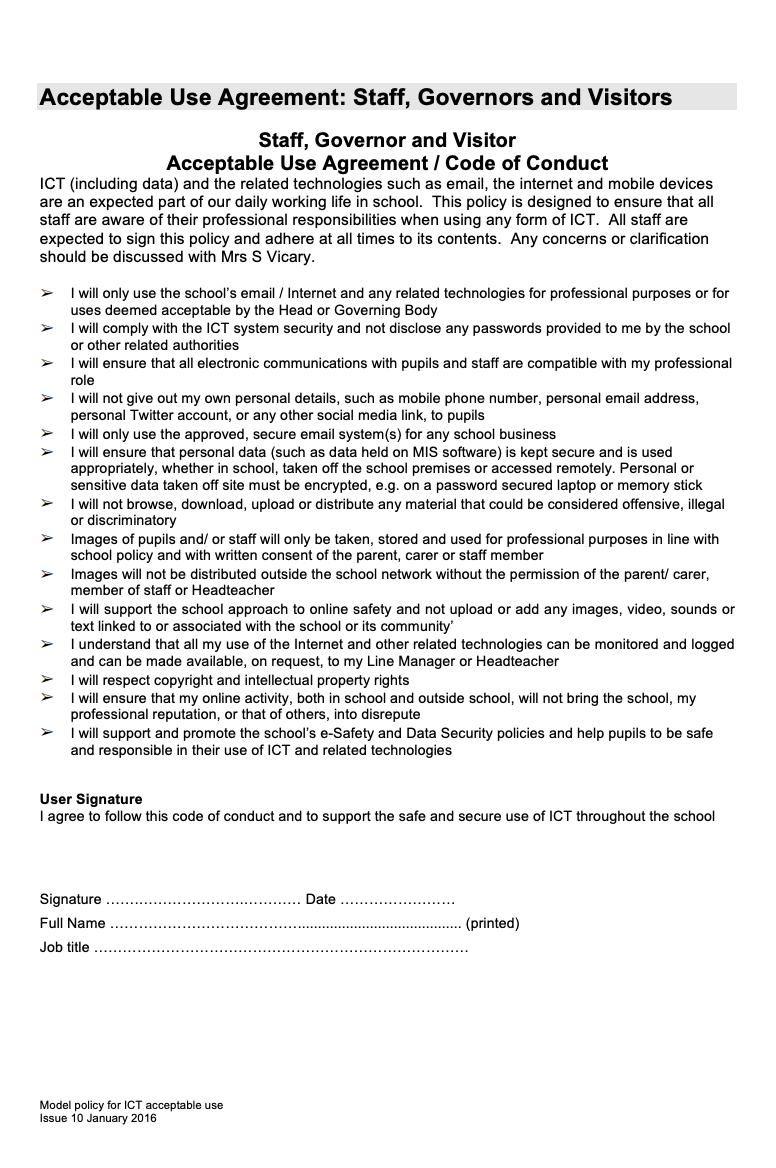 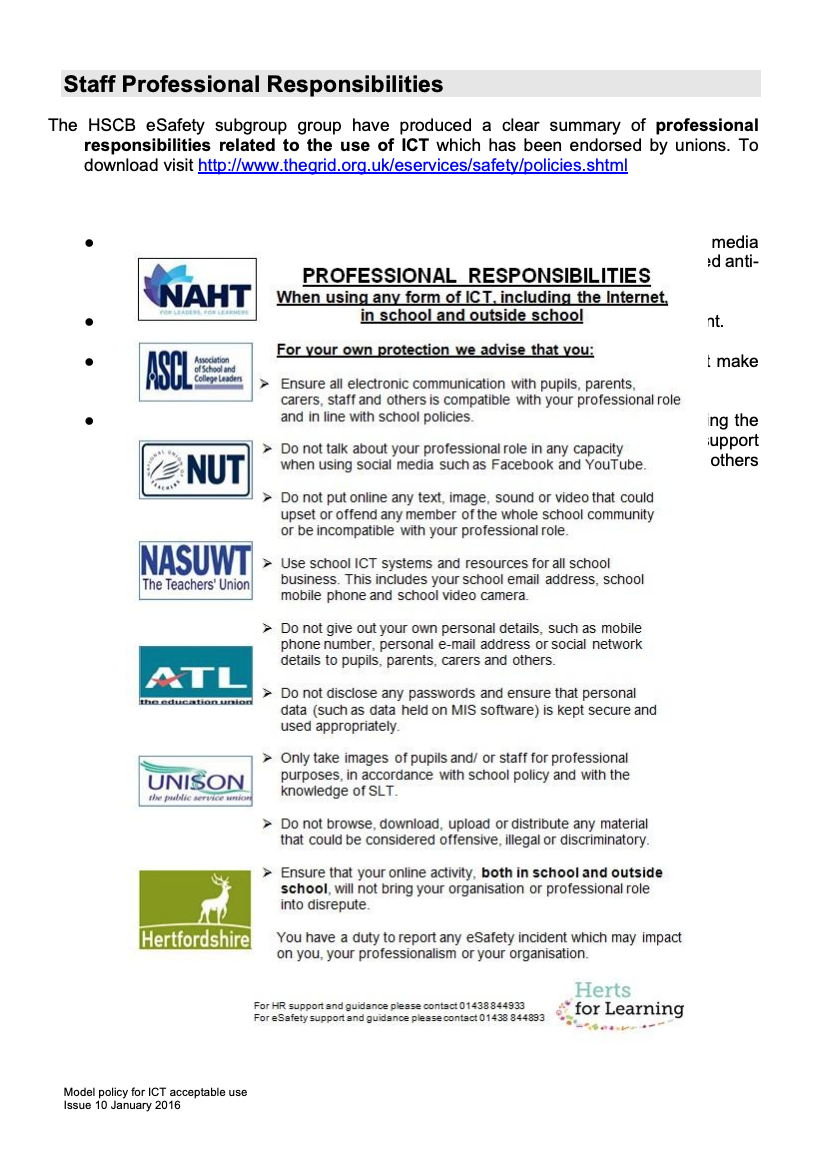 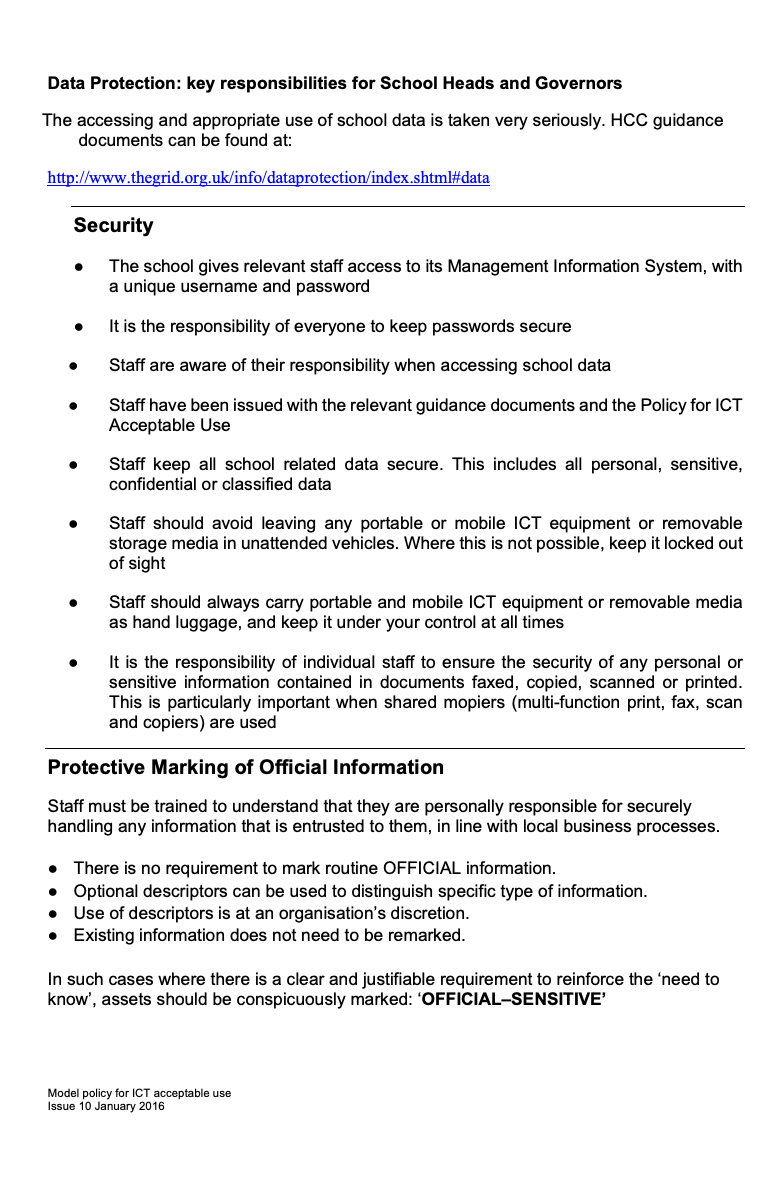 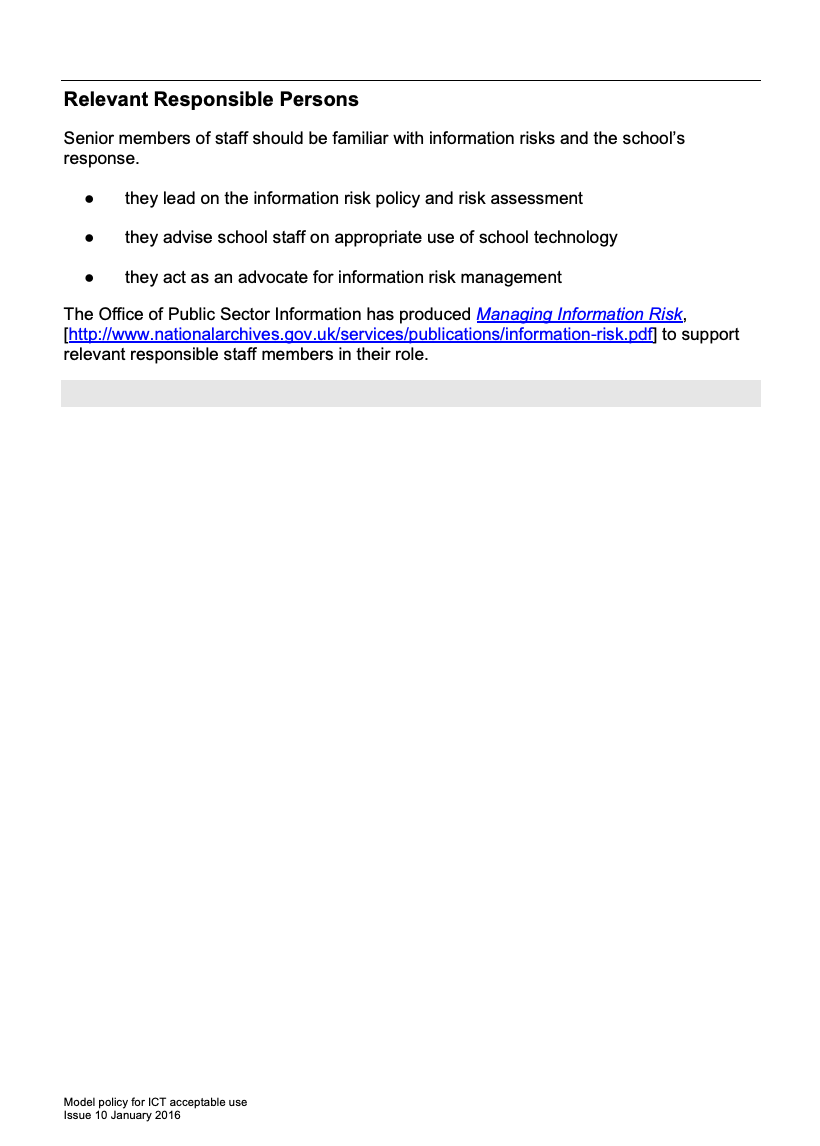 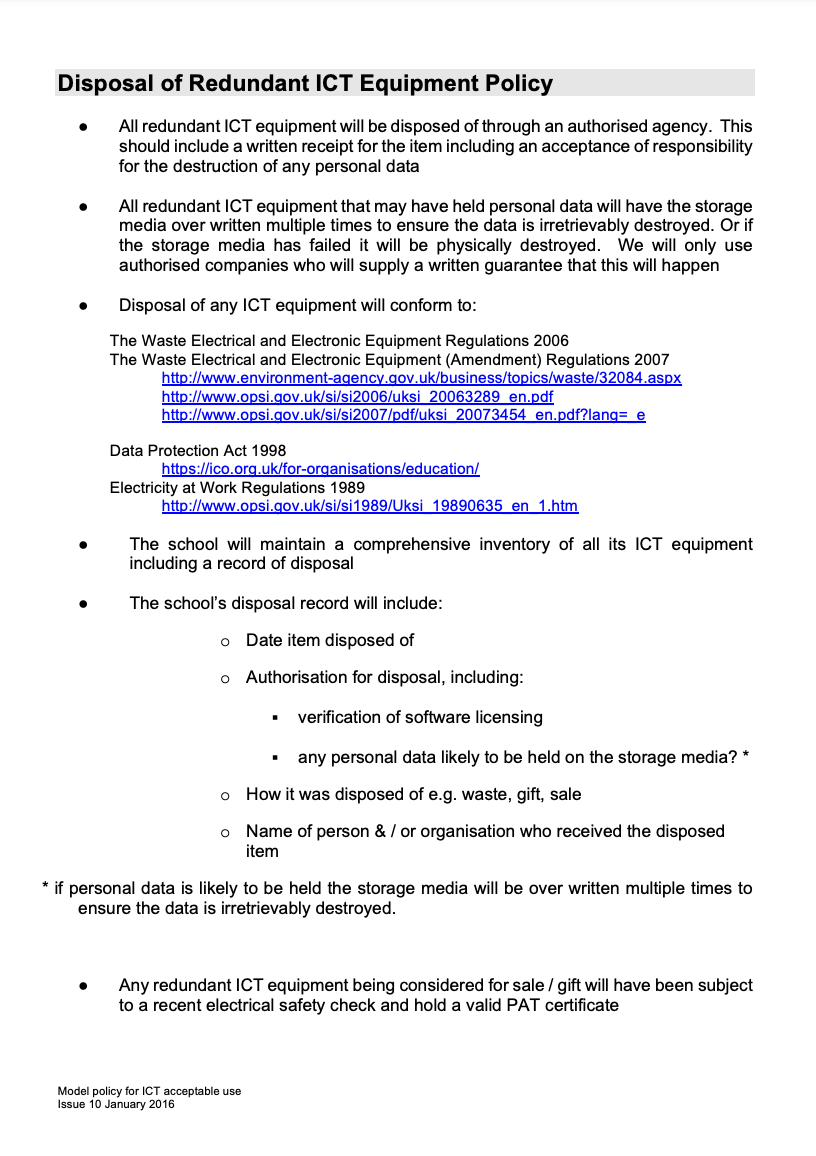 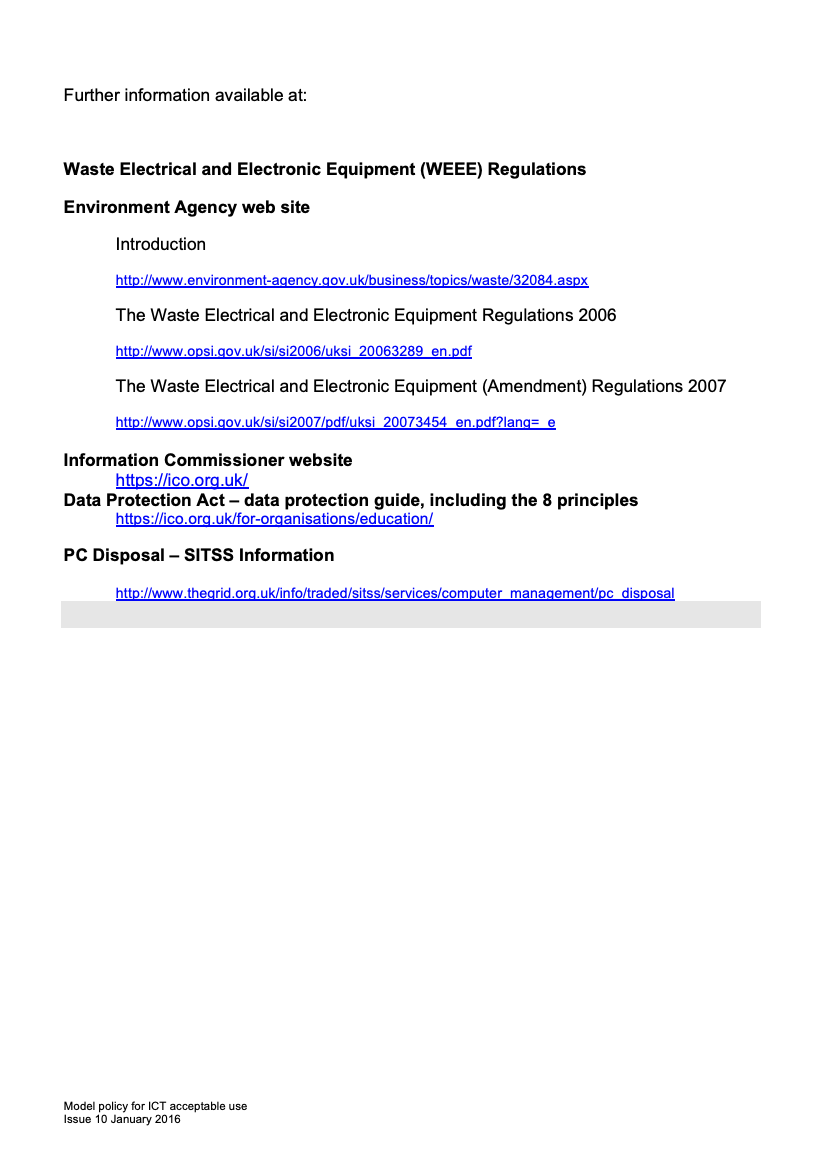 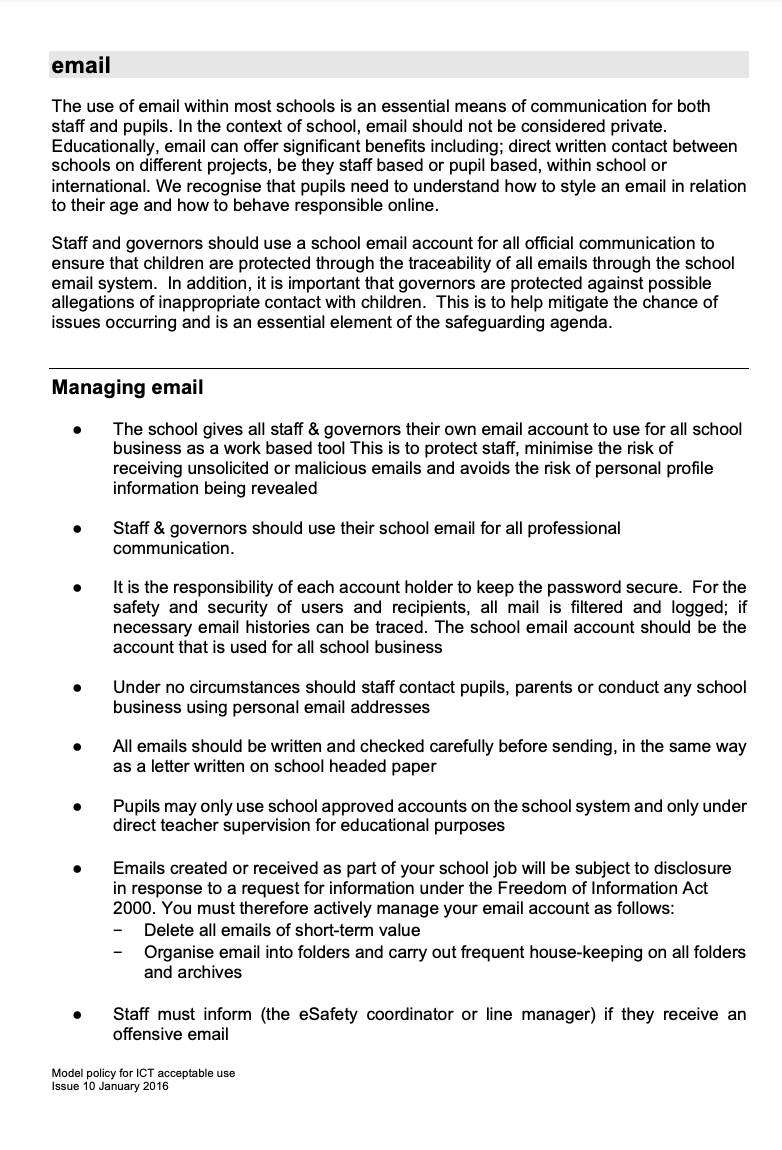 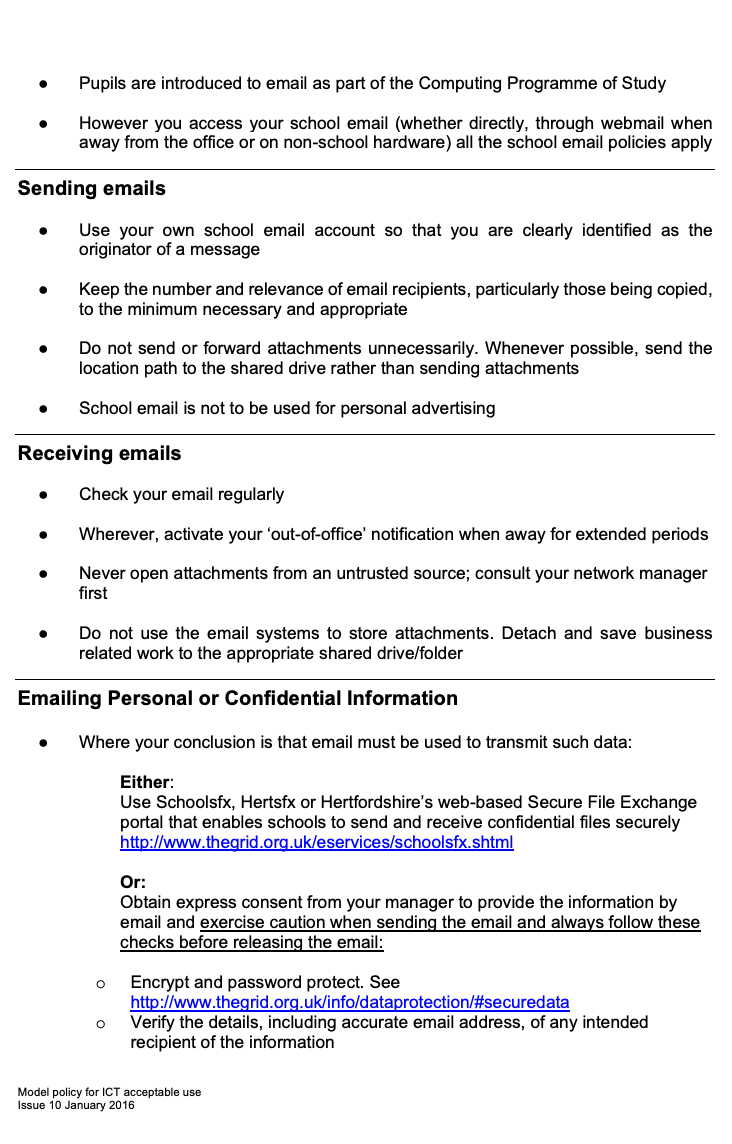 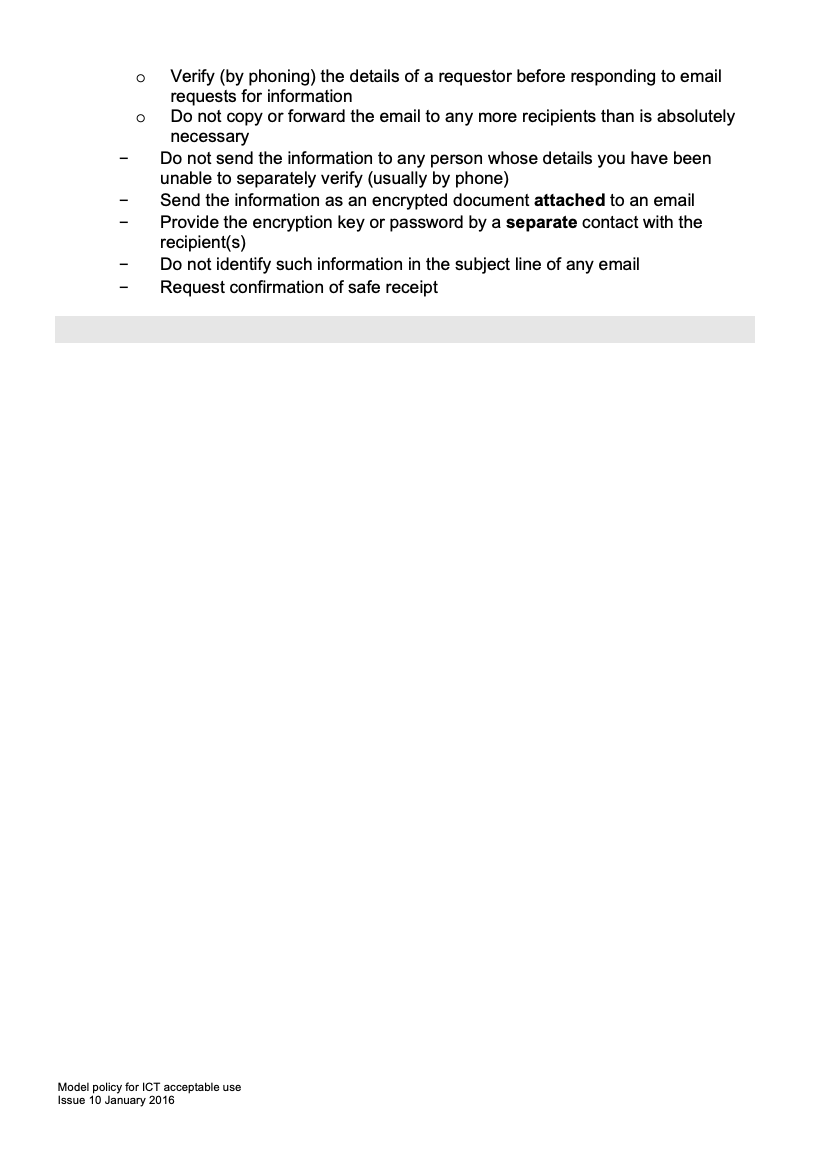 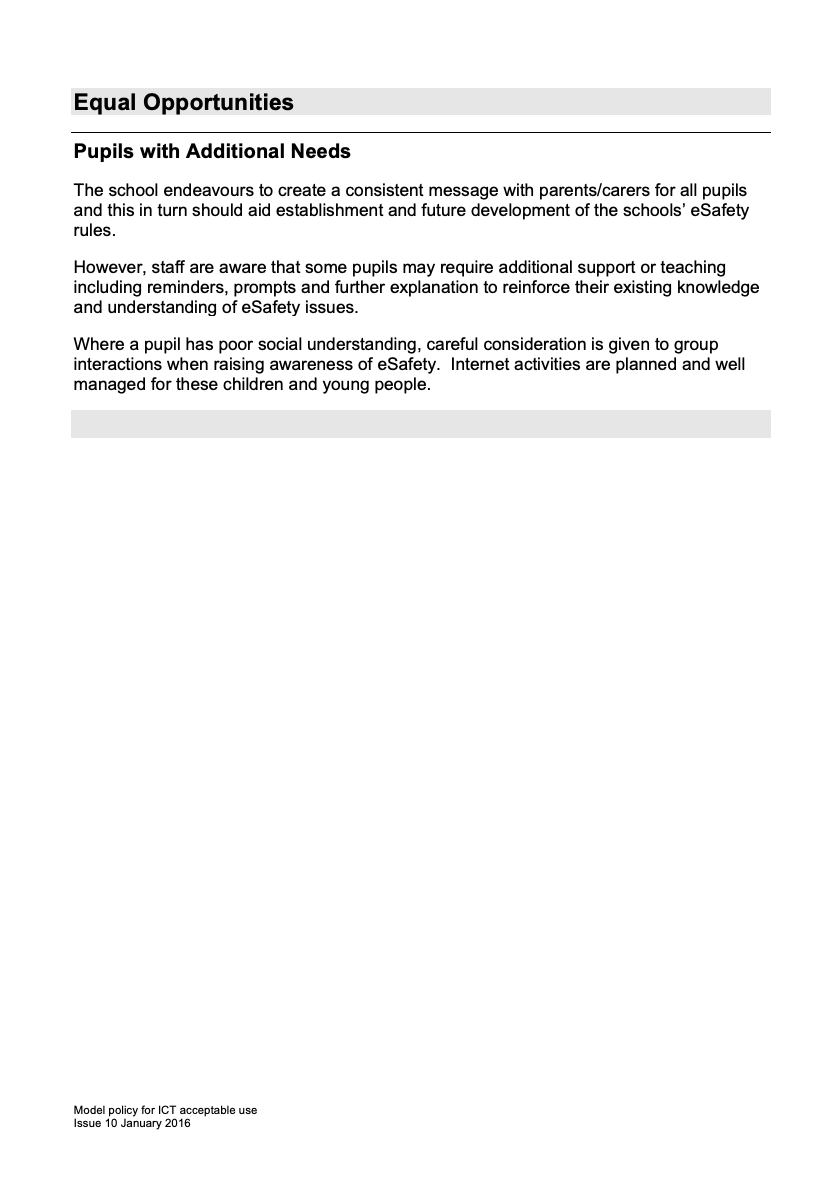 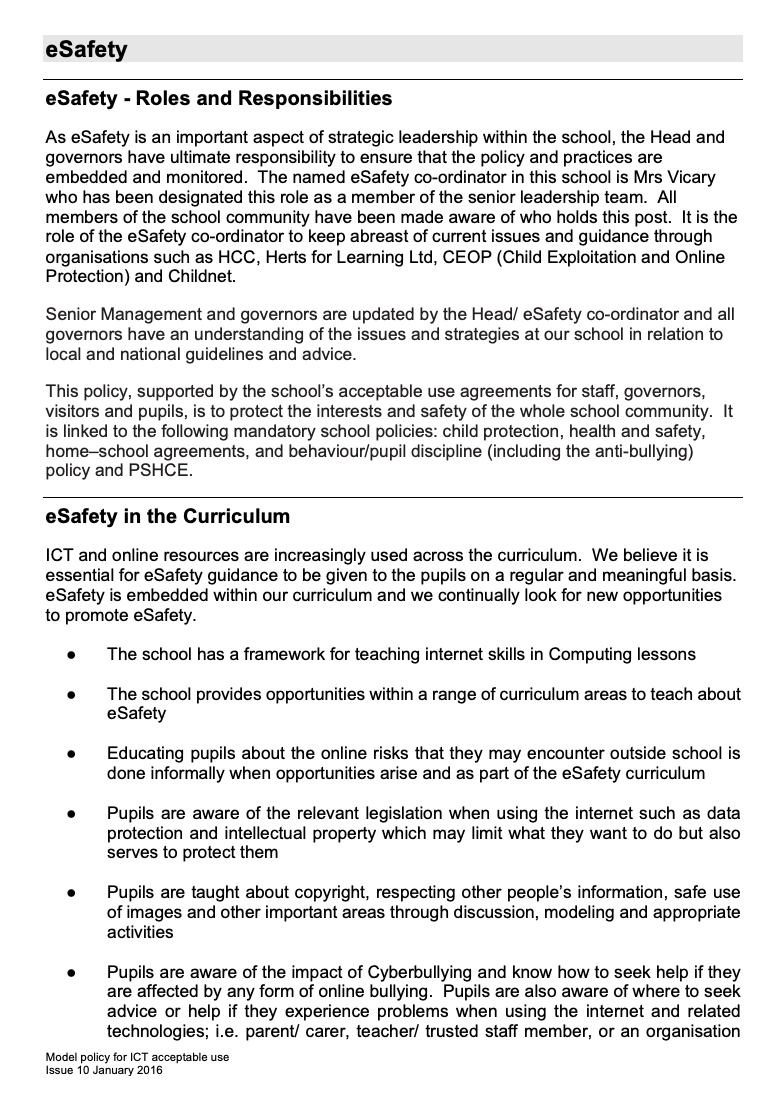 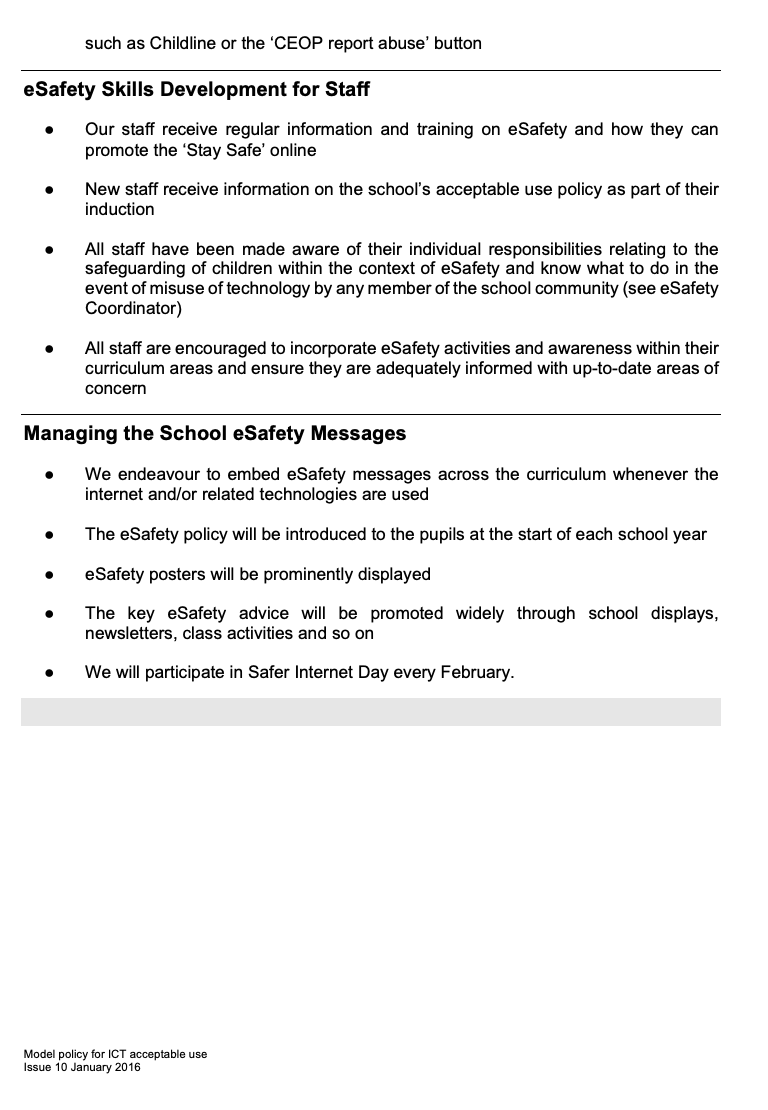 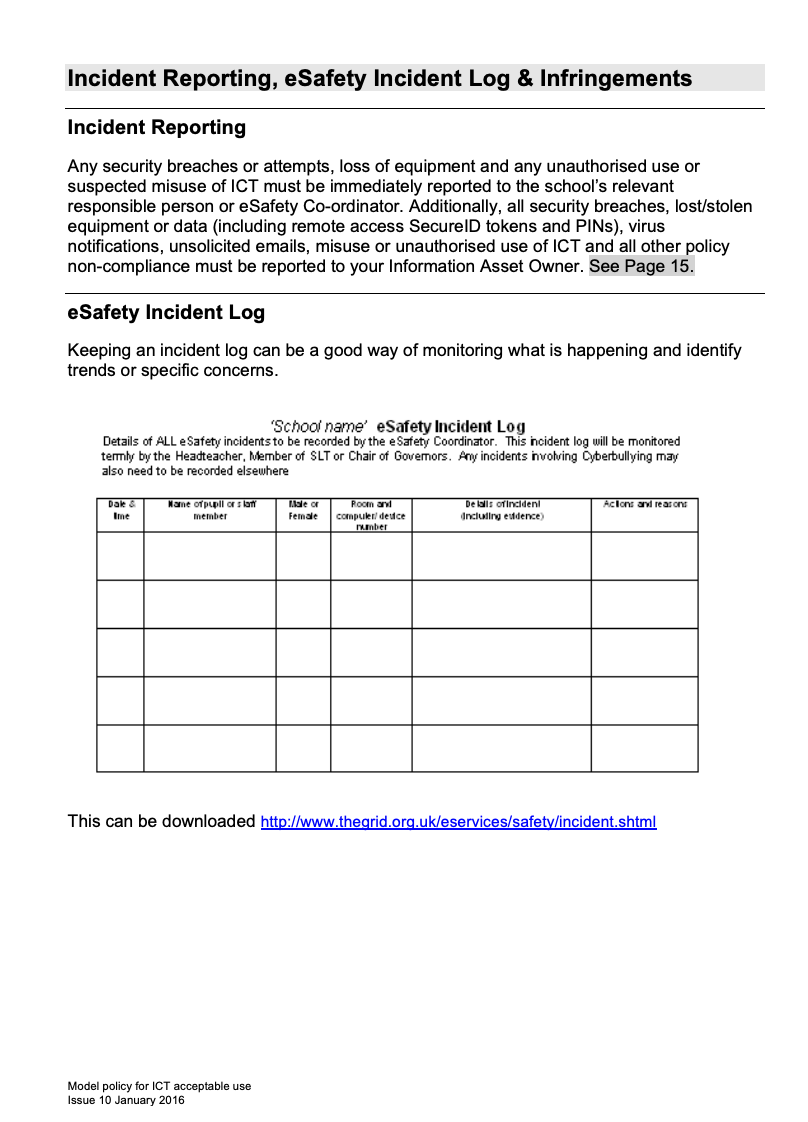 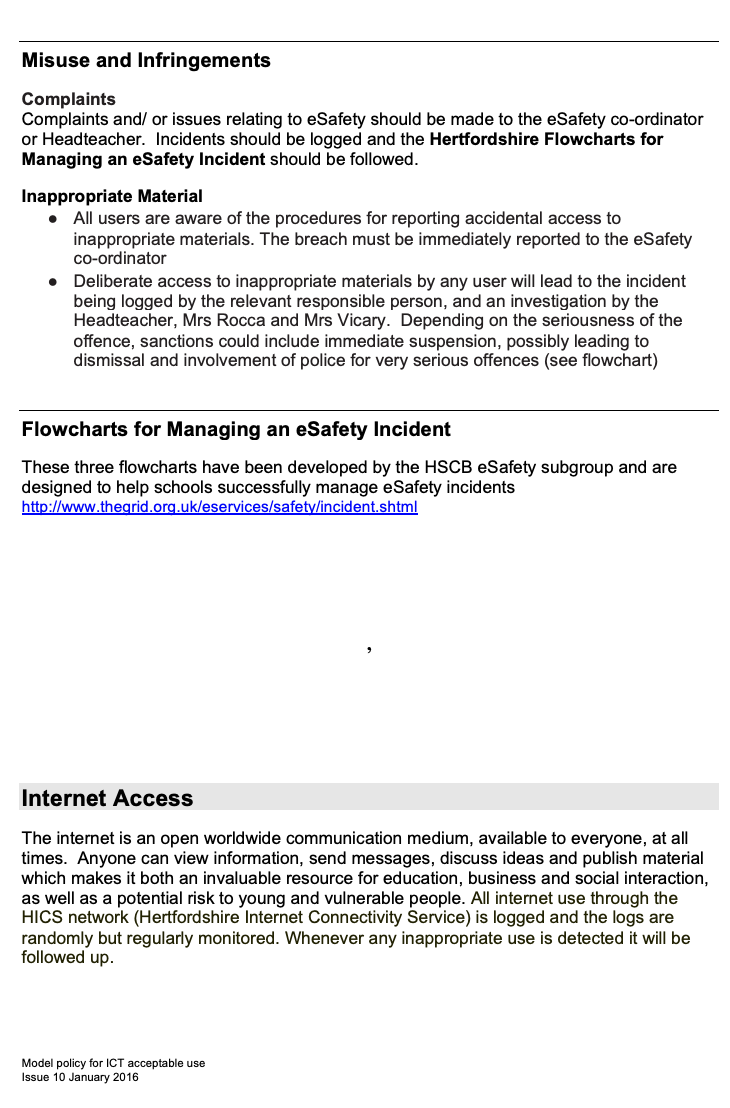 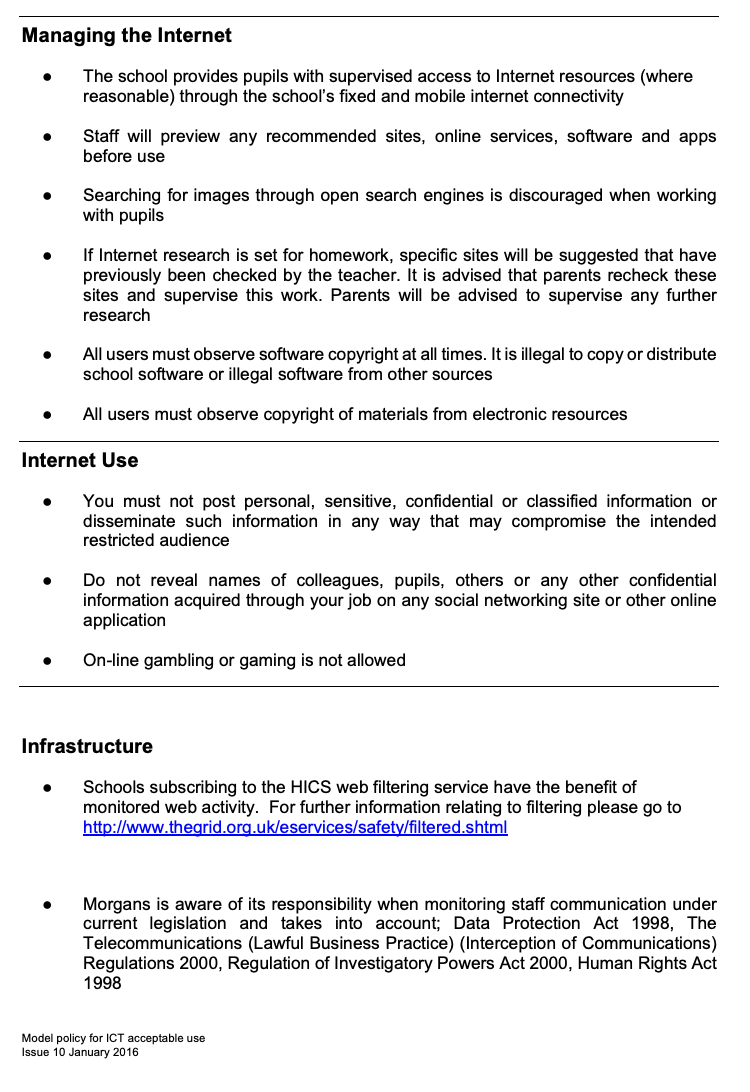 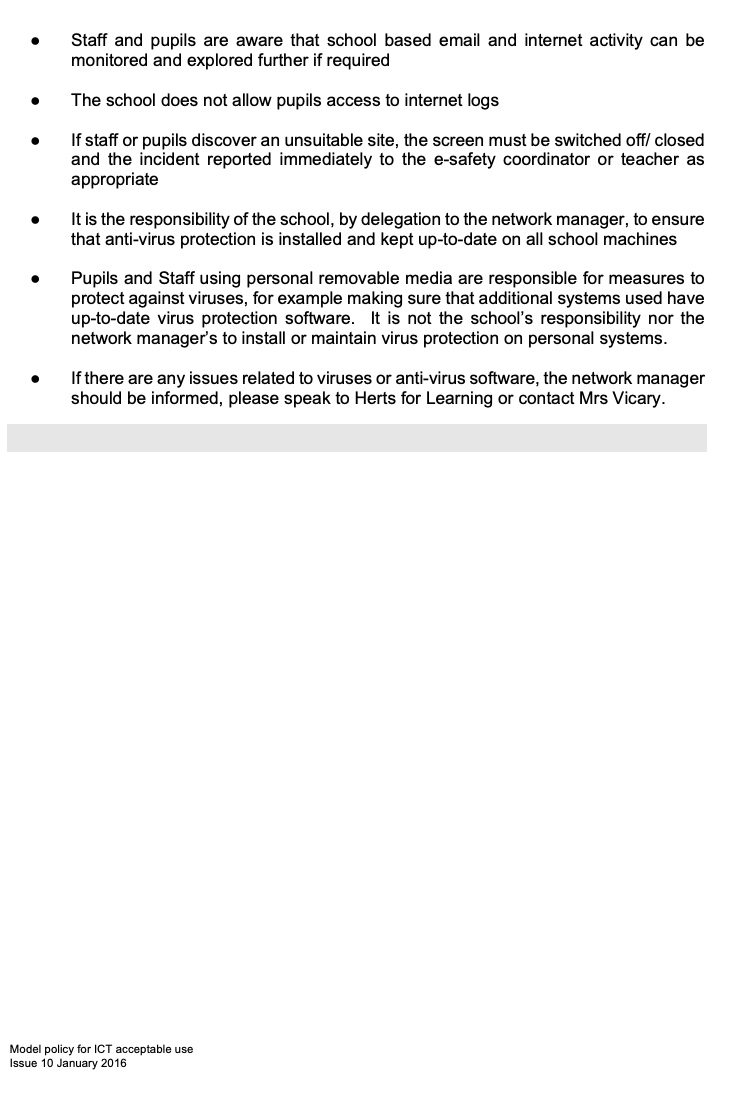 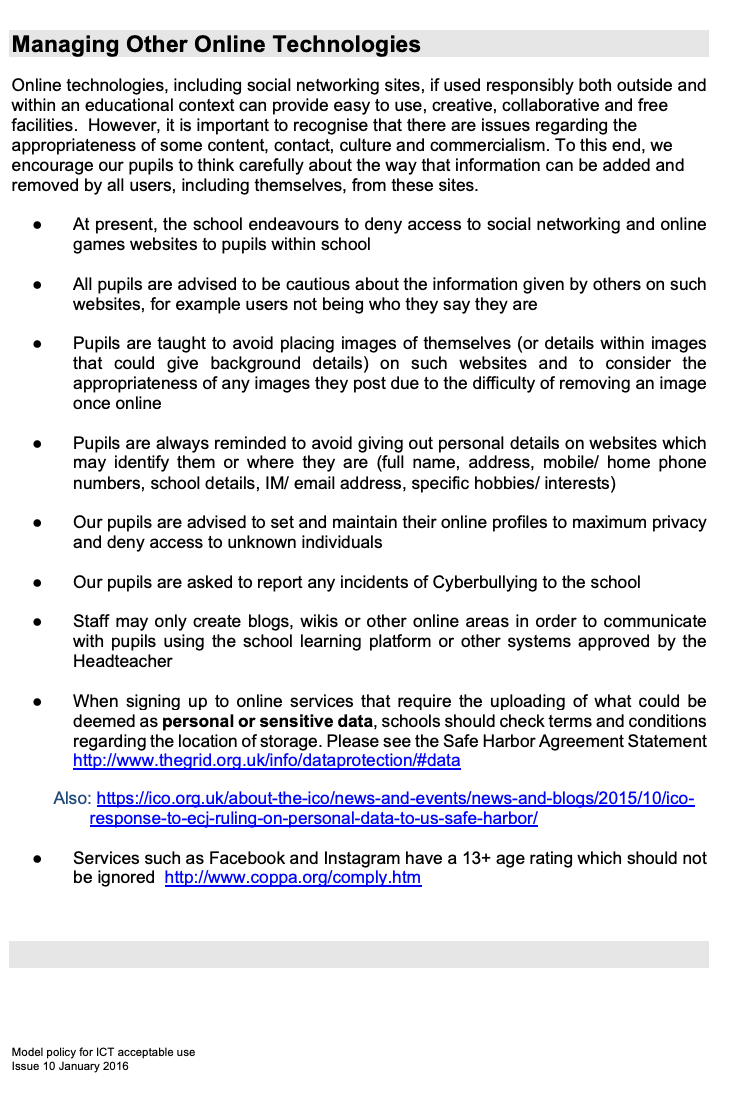 G-suite for Education Privacy and SecurityGoogle is committed to building products that help protect student and teacher privacy and provide best-in-class security for your institution. Google users can count on the fact that Google is committed to GDPR compliance across G Suite for Education.Google Classroom is a tool where children can work online or offline, at any time and on any device with G Suite for Education. These tools encourage collaboration, creativity, and critical thinking, and the opportunity to work one-on-one or with the whole class.Follow the link to find more information:https://edu.google.com/intl/en_uk/why-google/privacy-security/?modal_active=noneSeesaw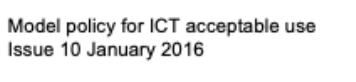 Privacy policySeesaw’s mission is to create an environment where students can be their best.  To accomplish this goal, it’s essential that Seesaw is a safe place for students to document their learning, and that families and teachers are in complete control over how that information is shared.Follow the link to find more information:https://web.seesaw.me/privacy-policy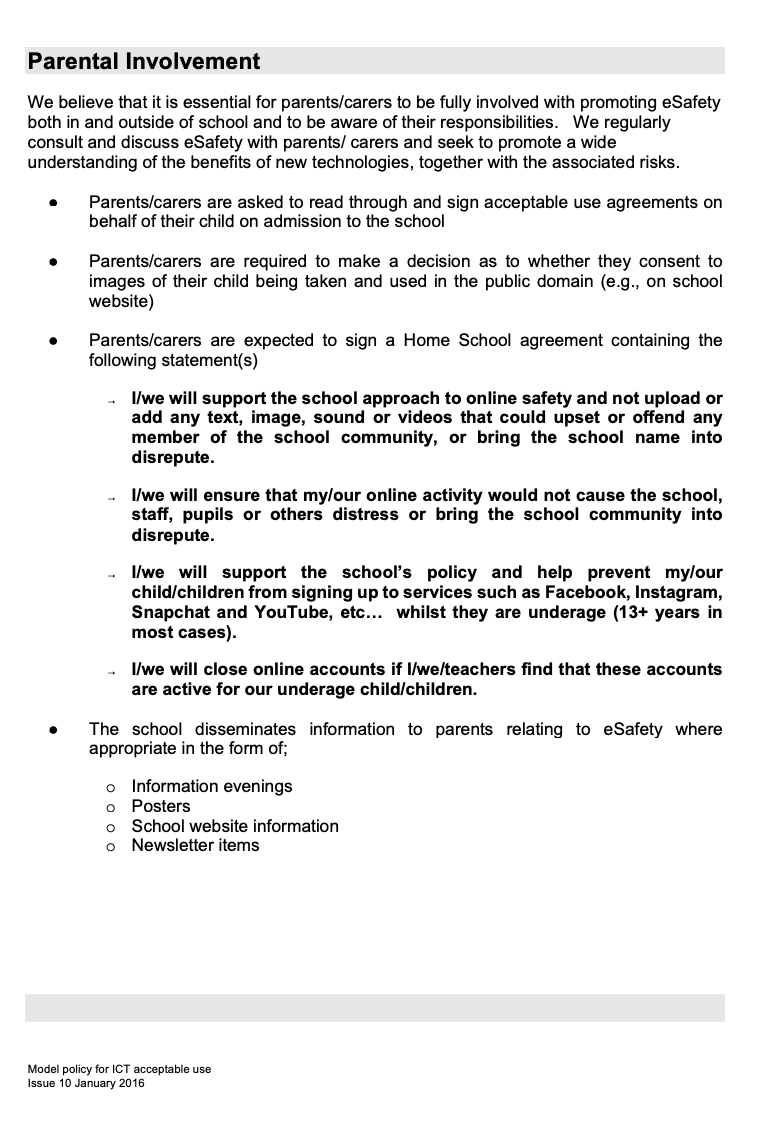 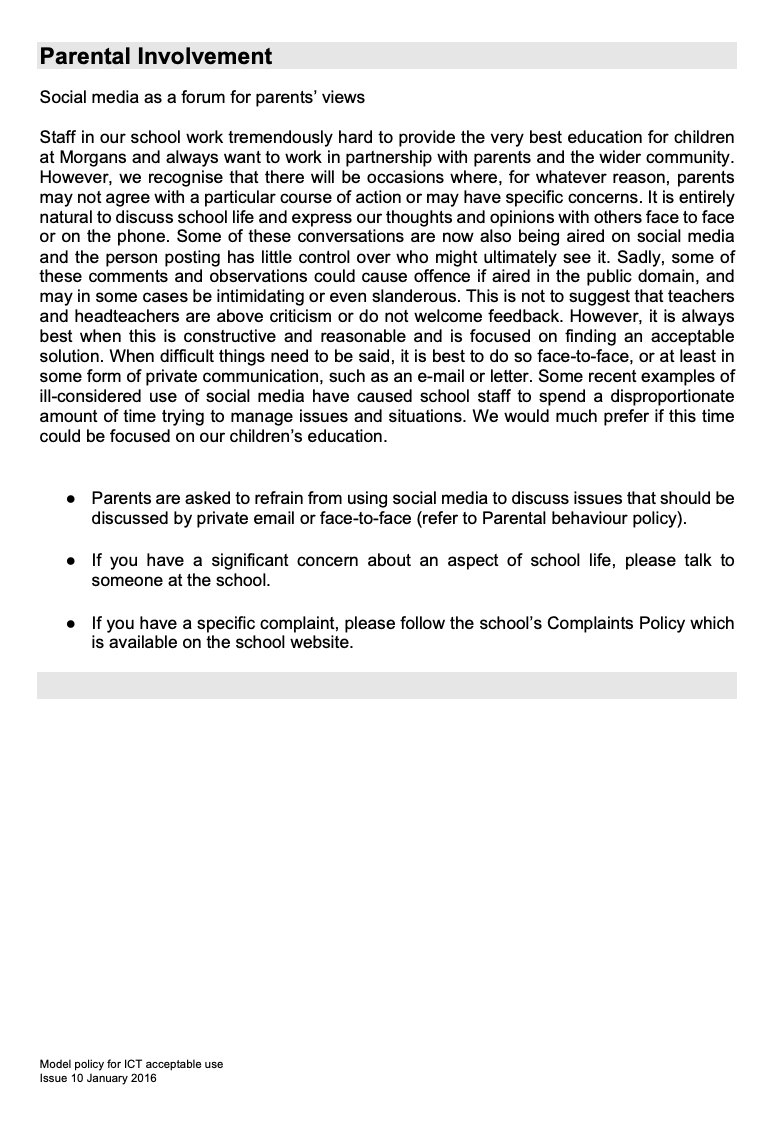 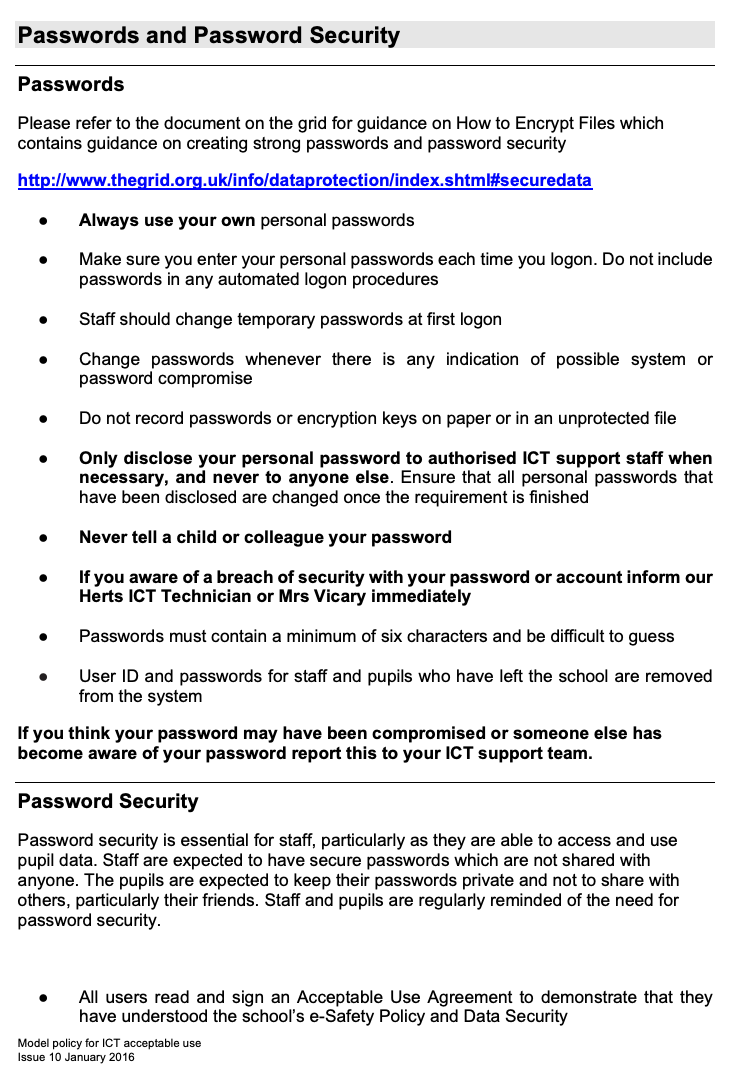 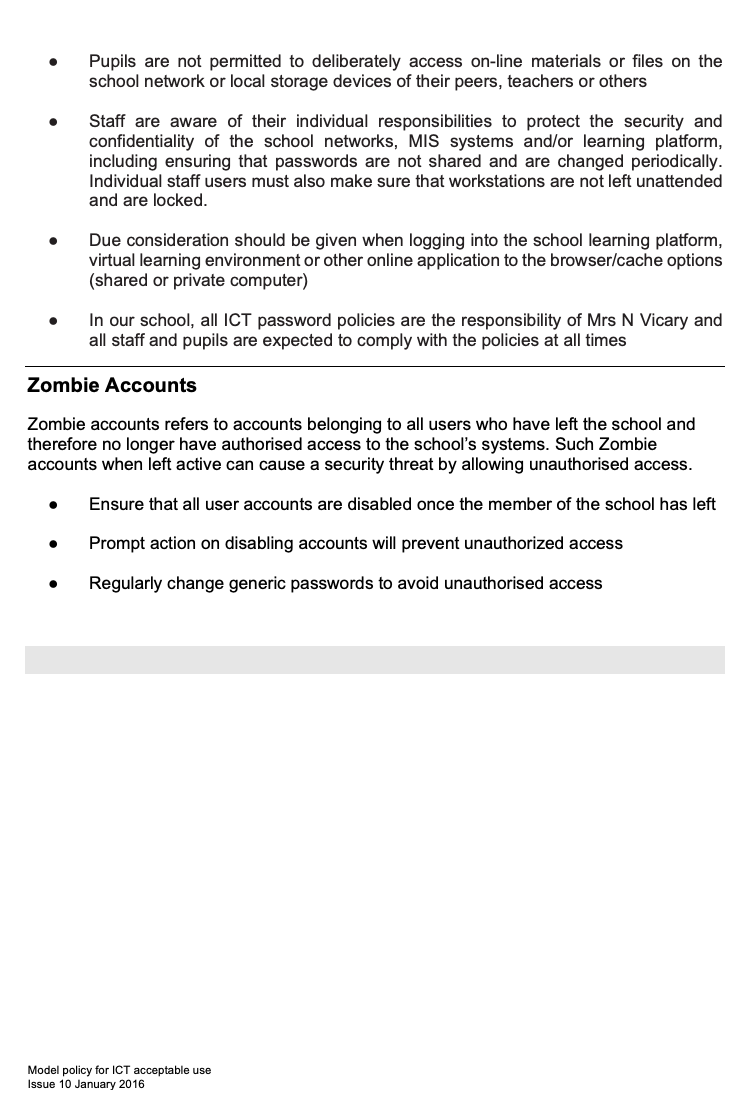 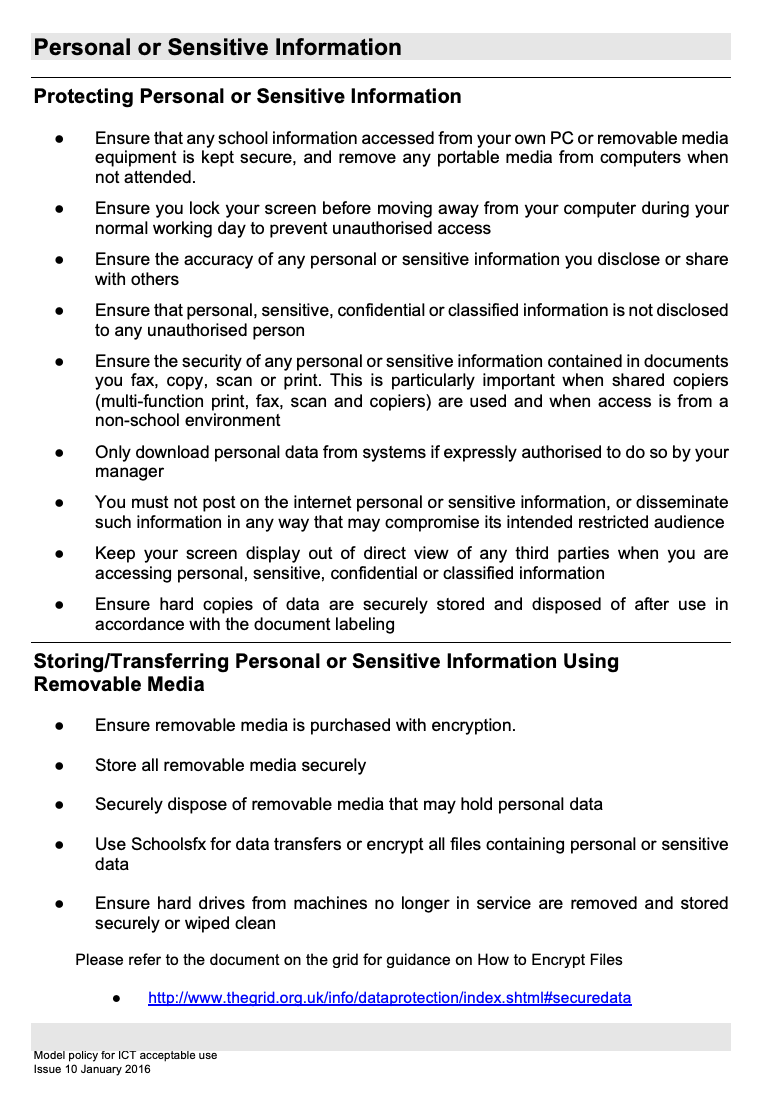 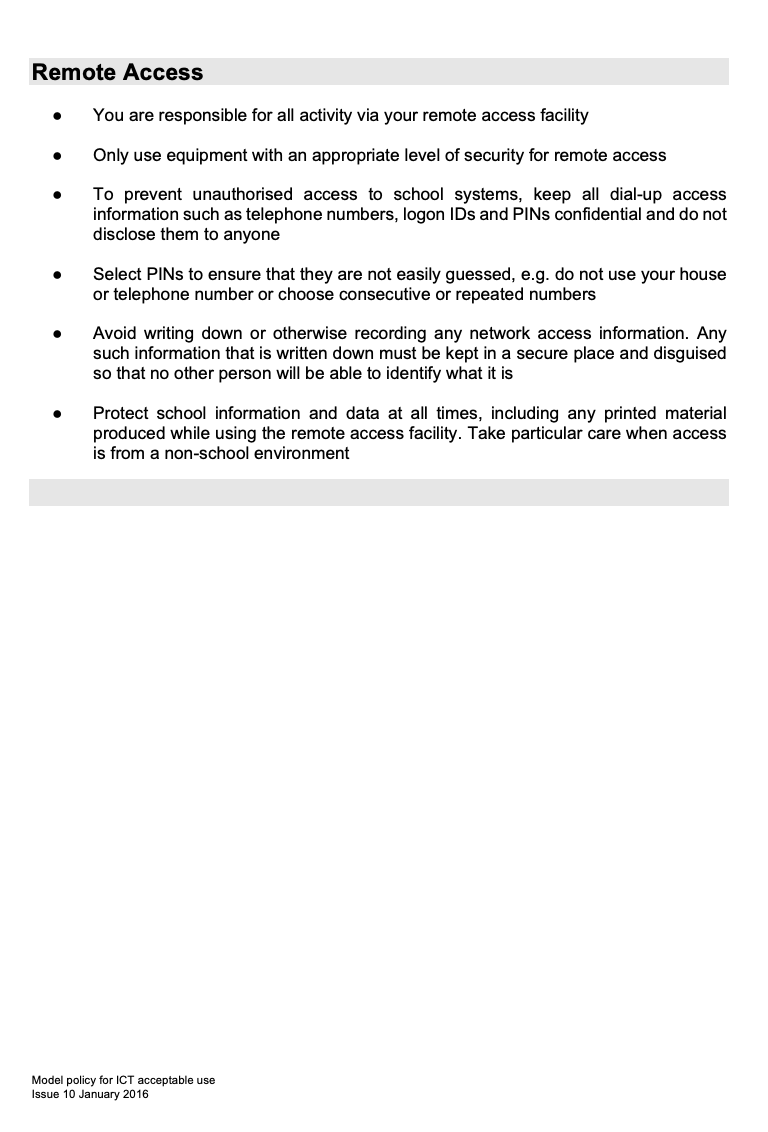 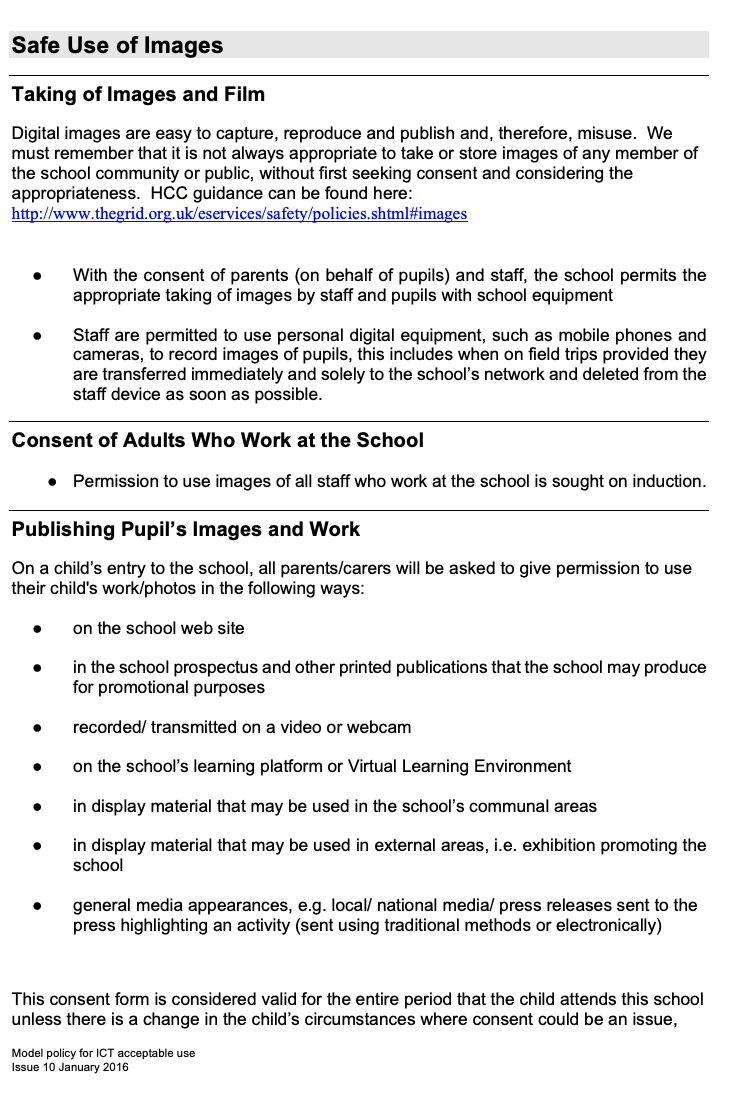 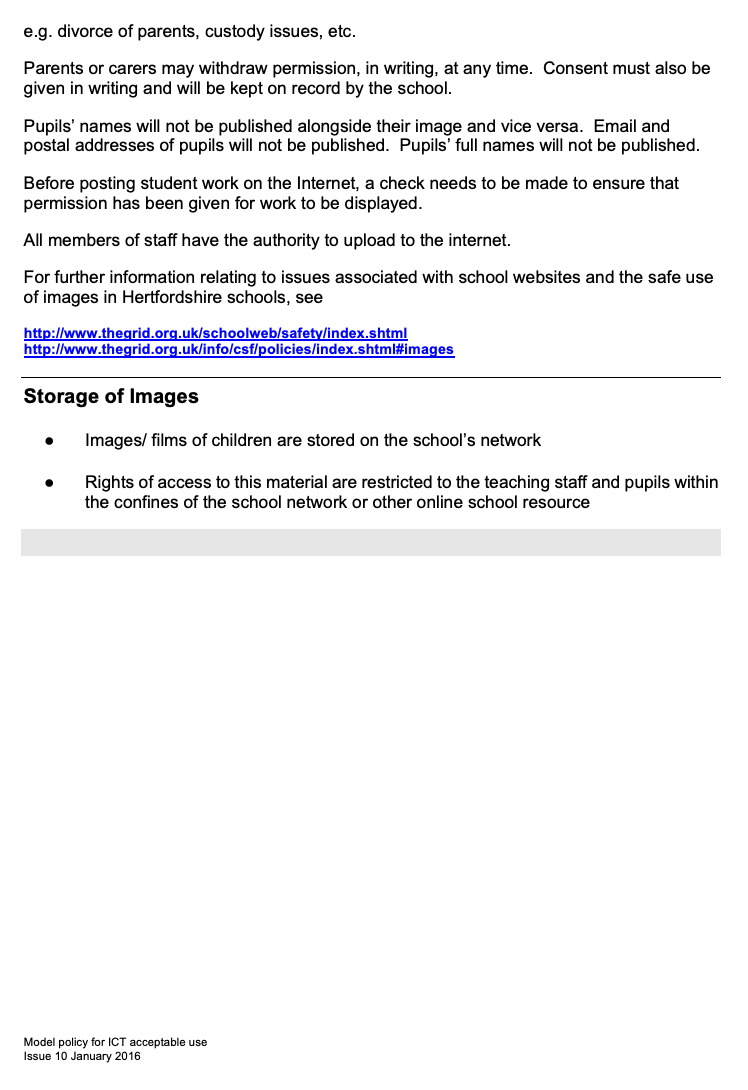 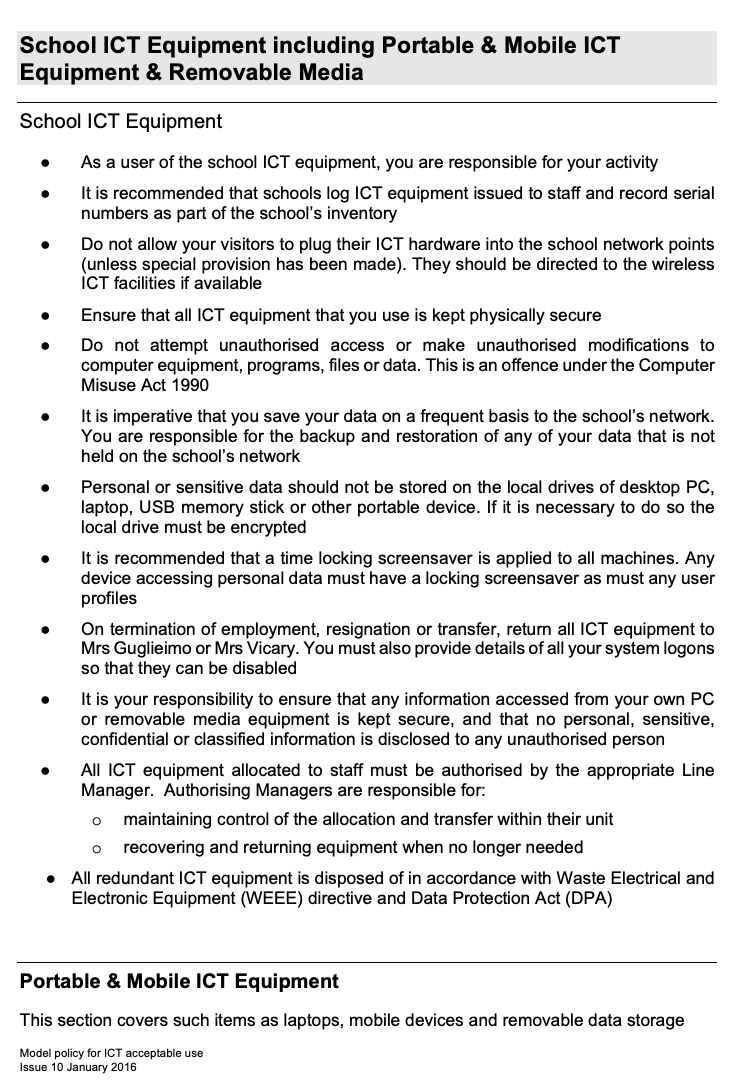 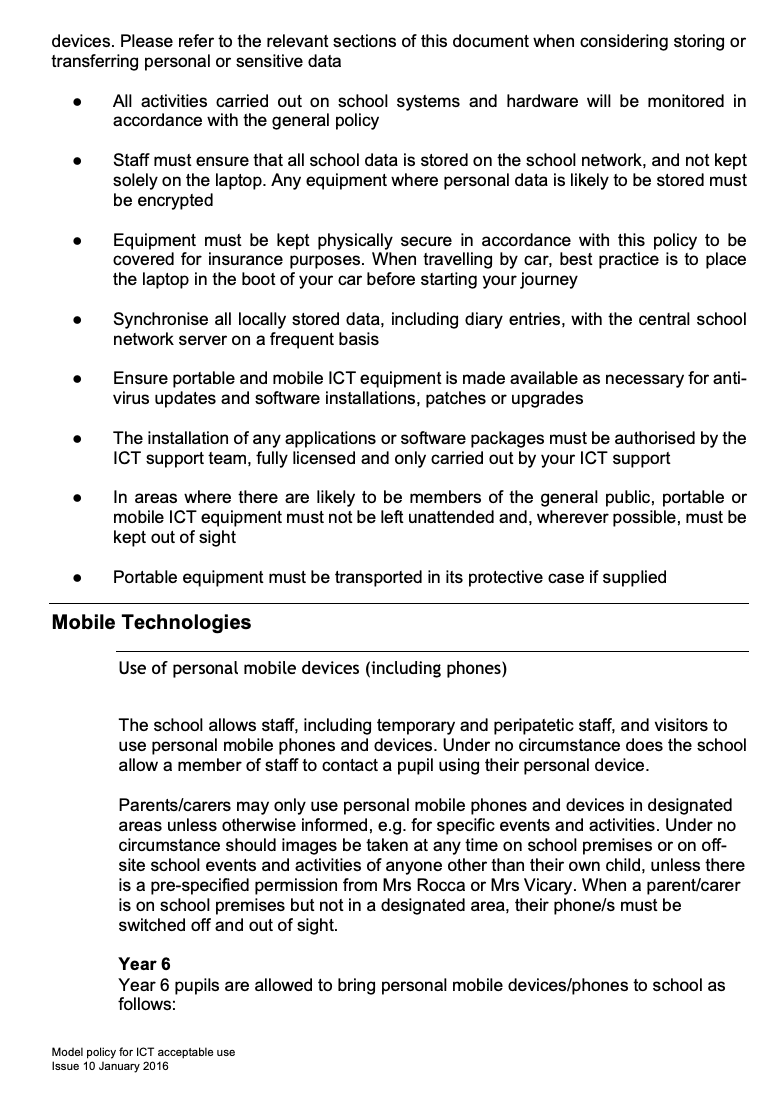 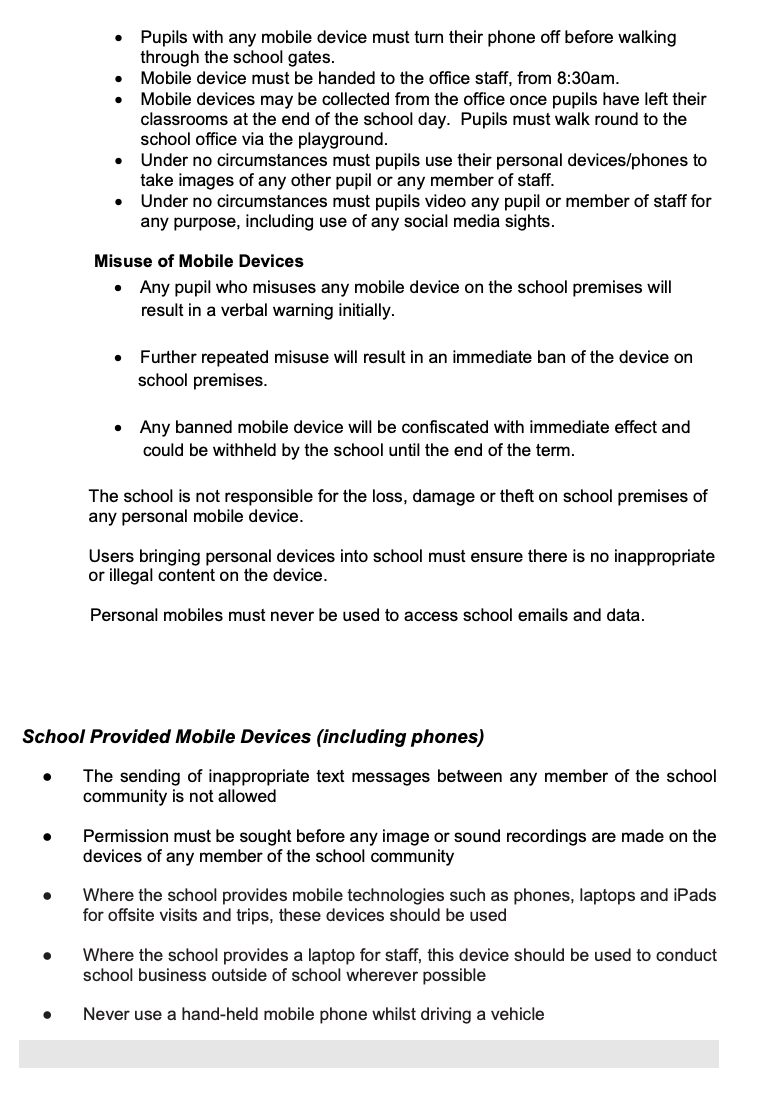 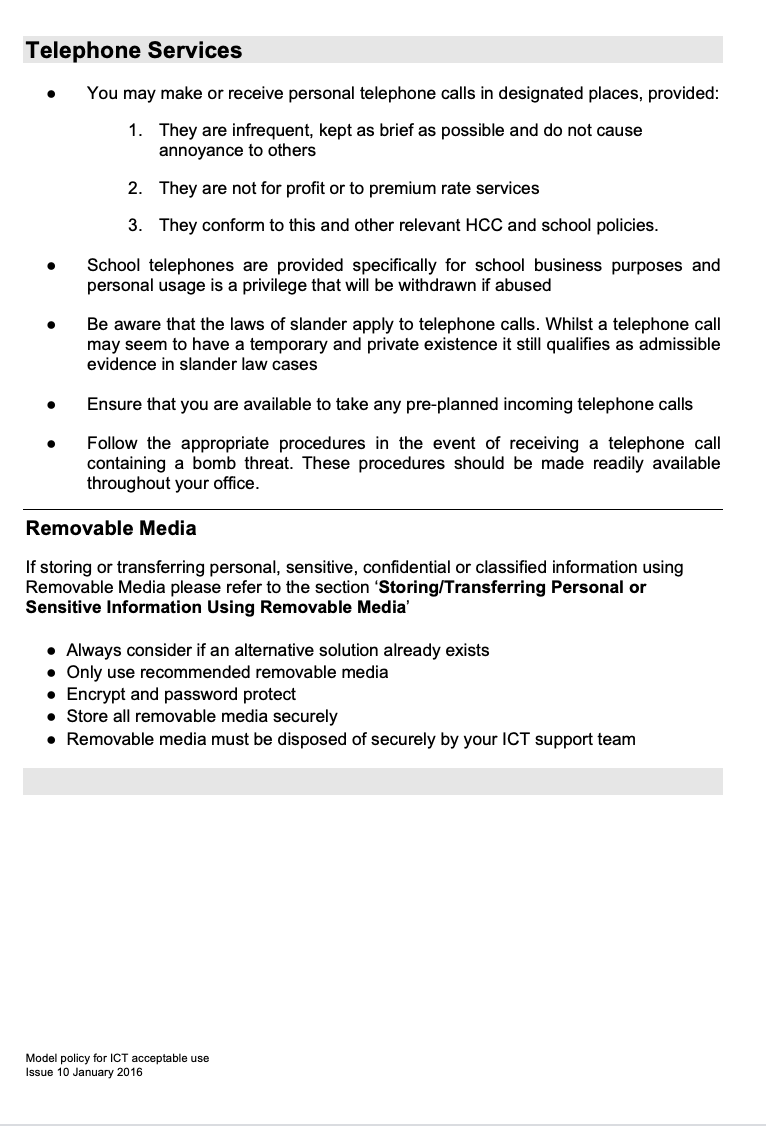 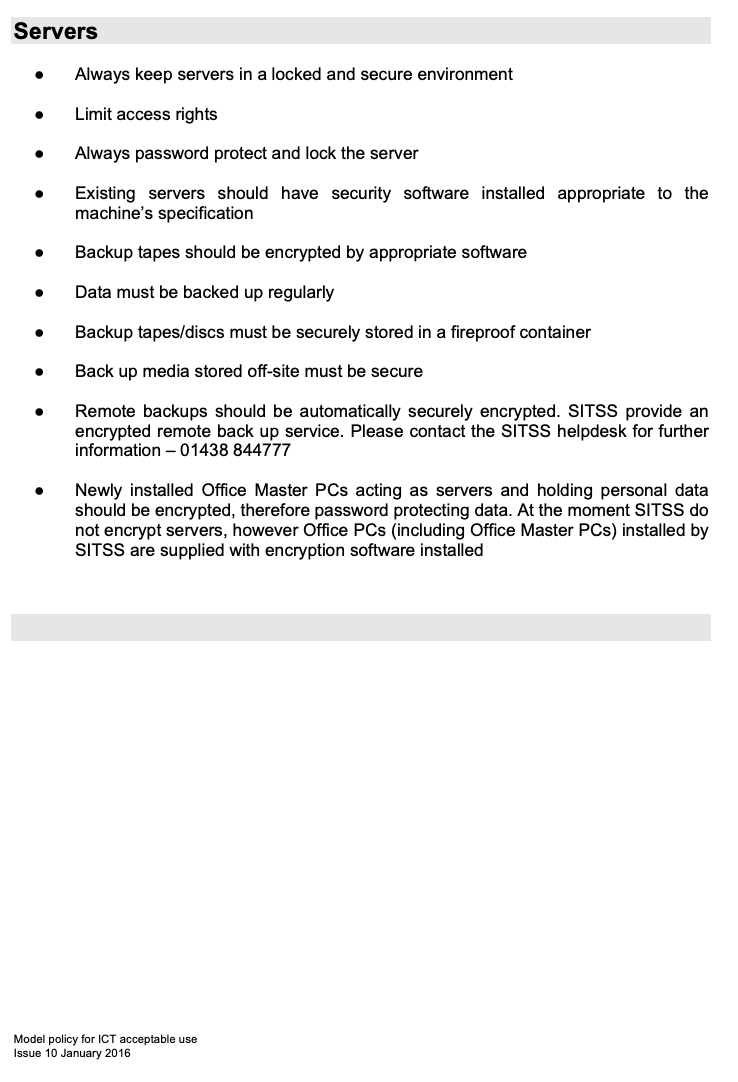 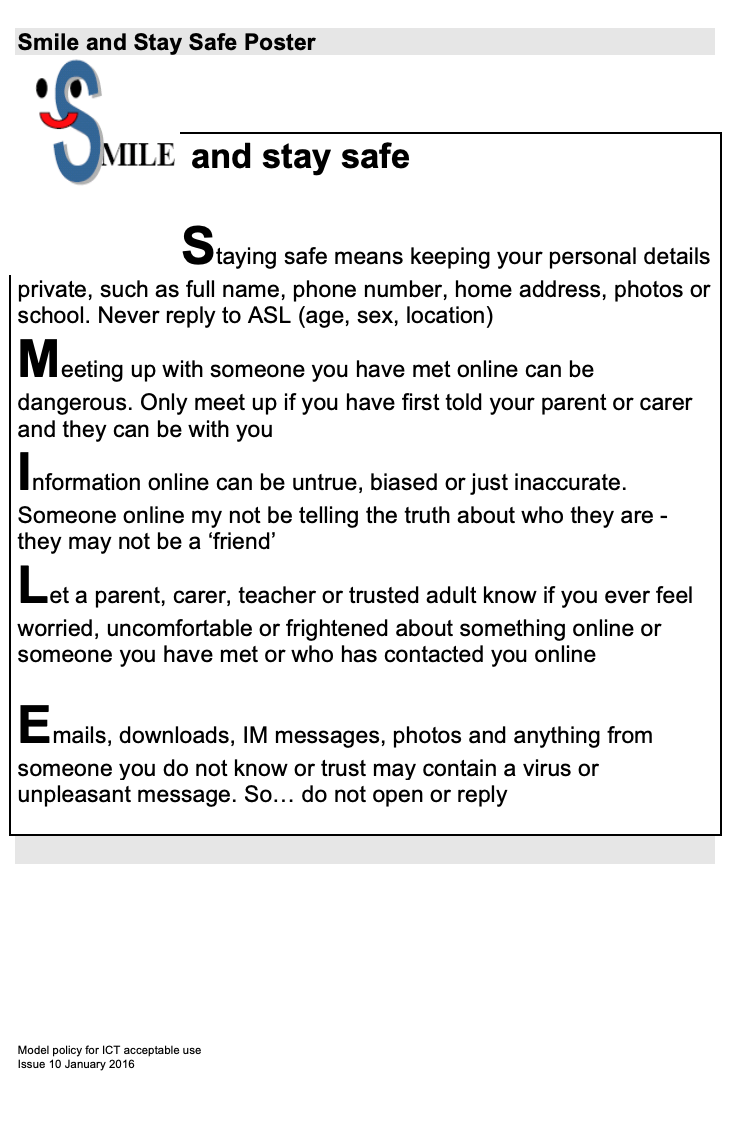 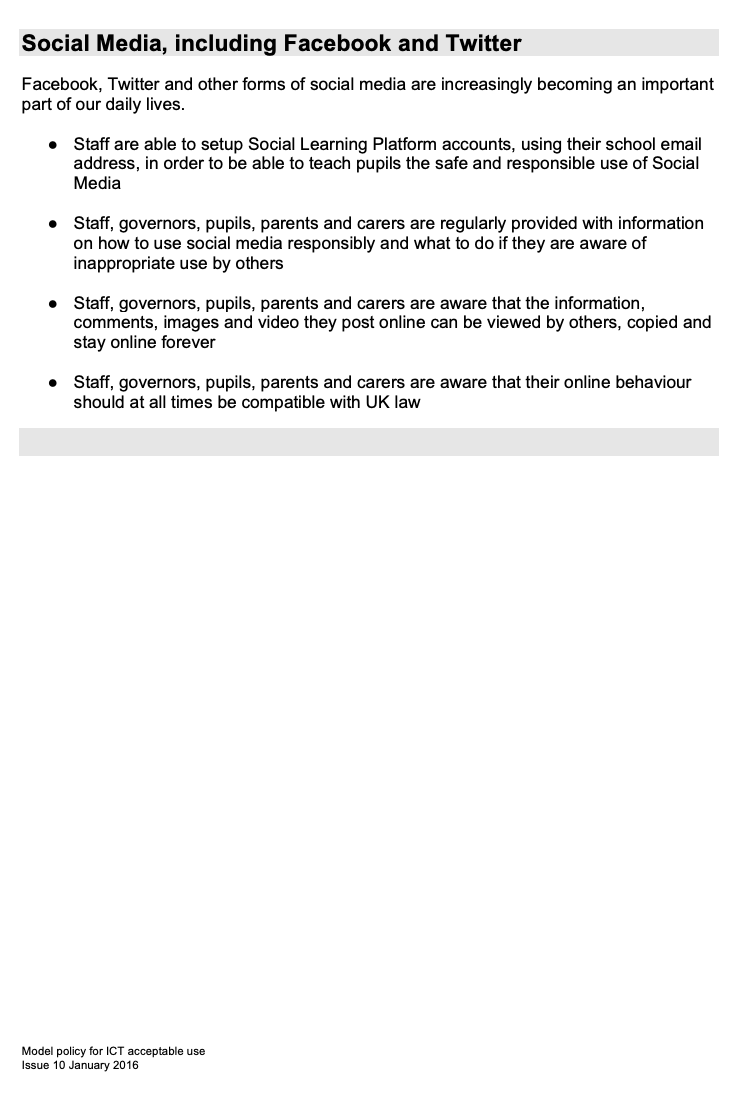 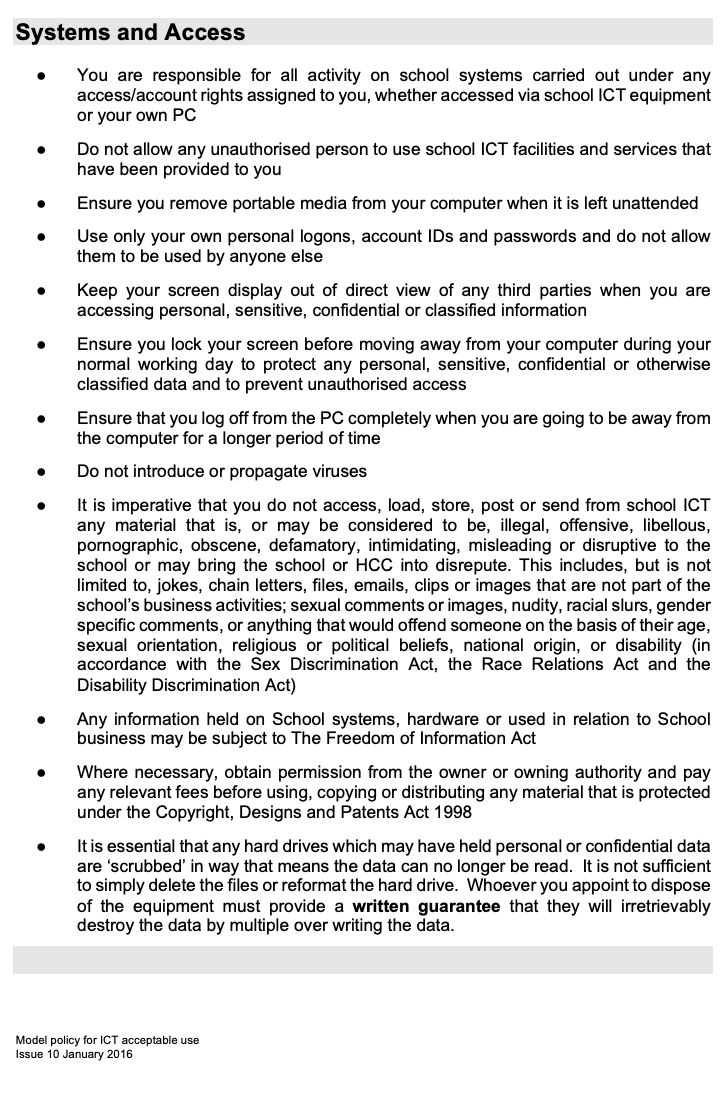 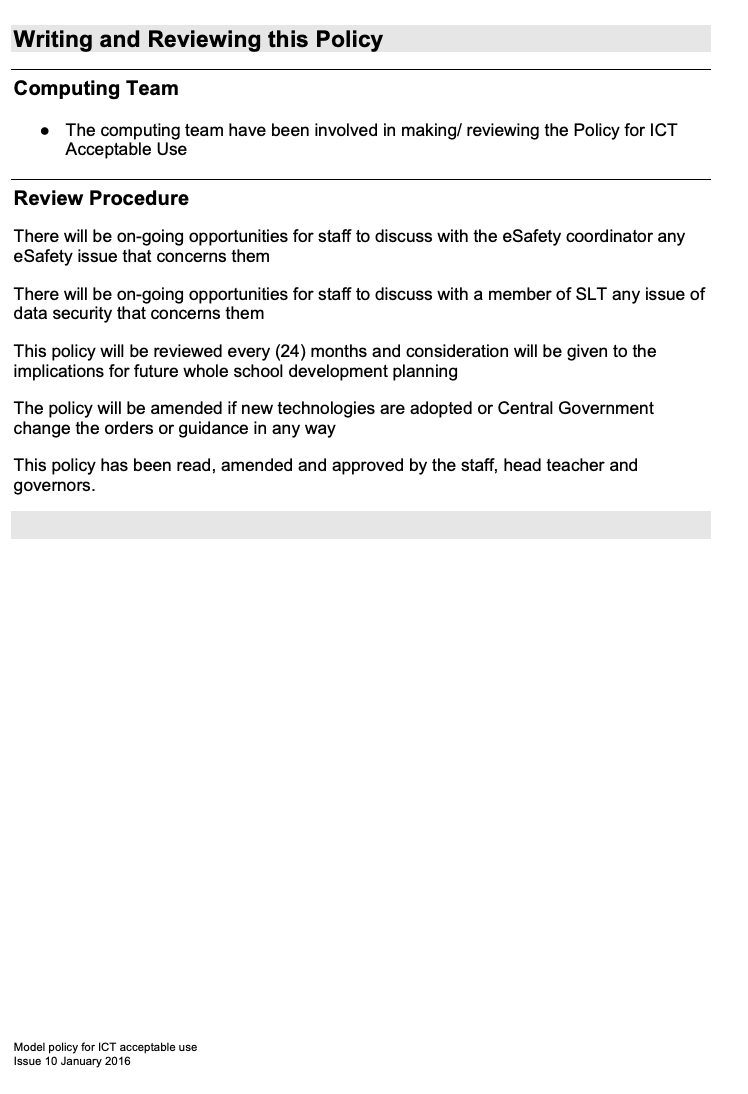 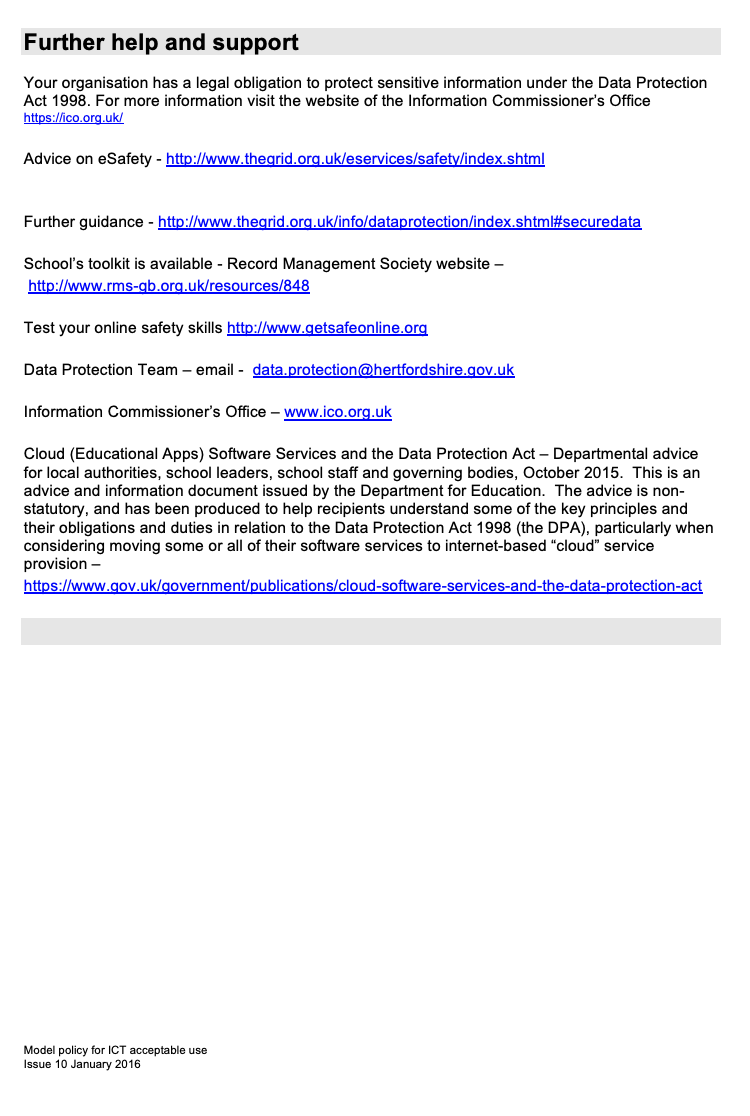 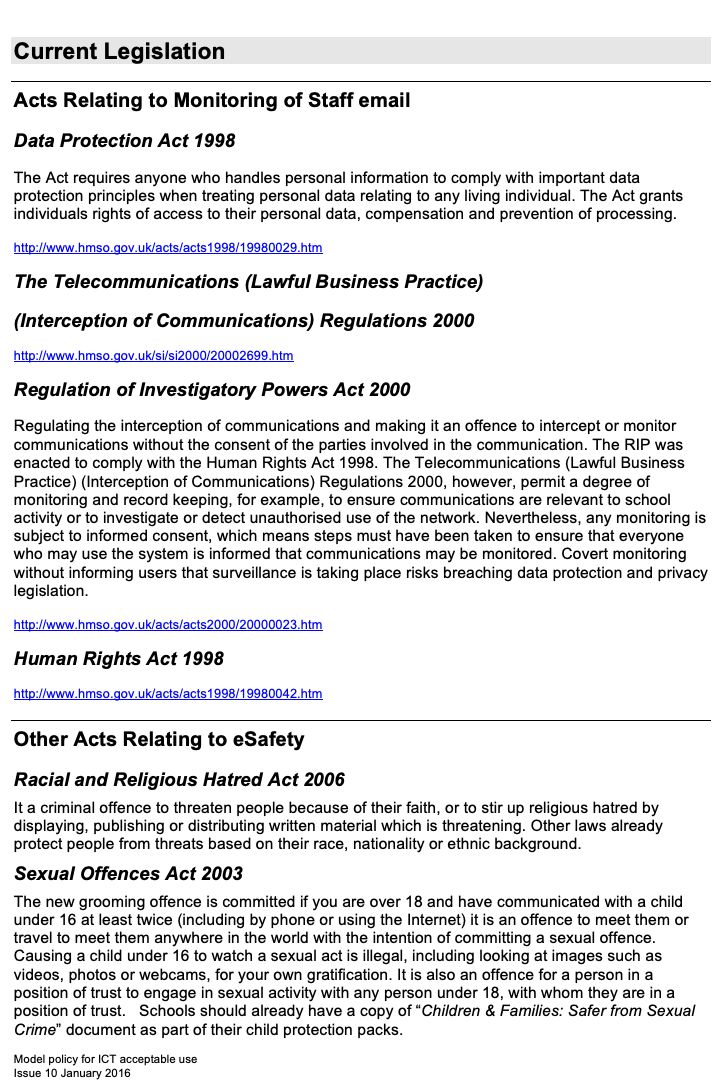 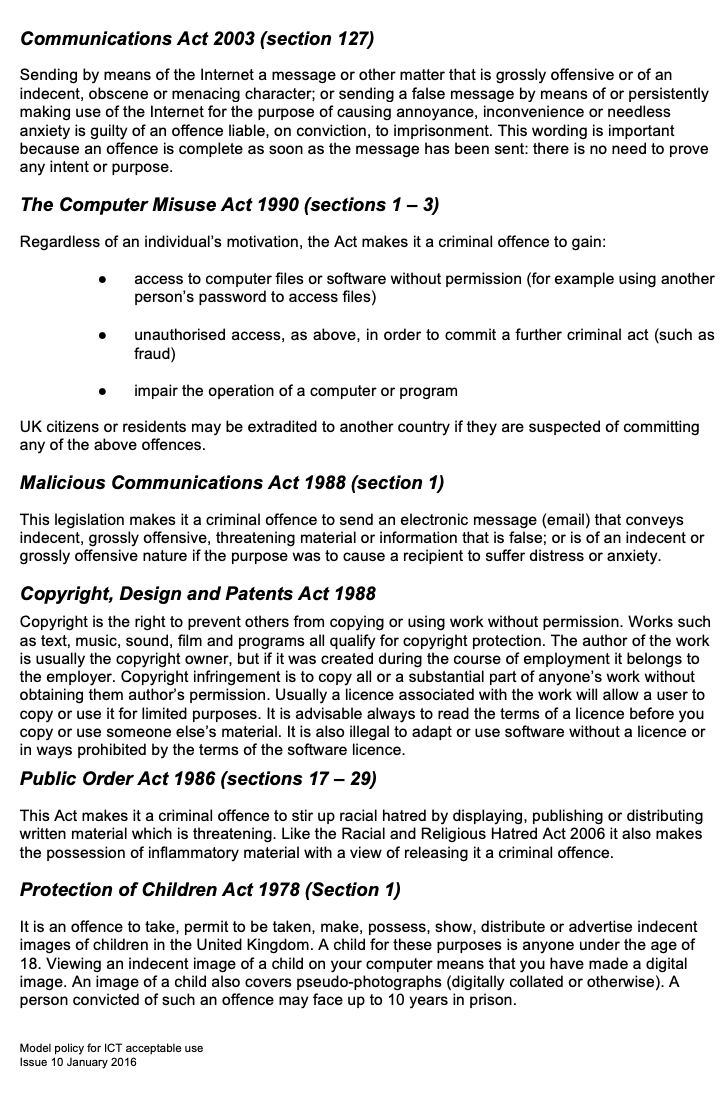 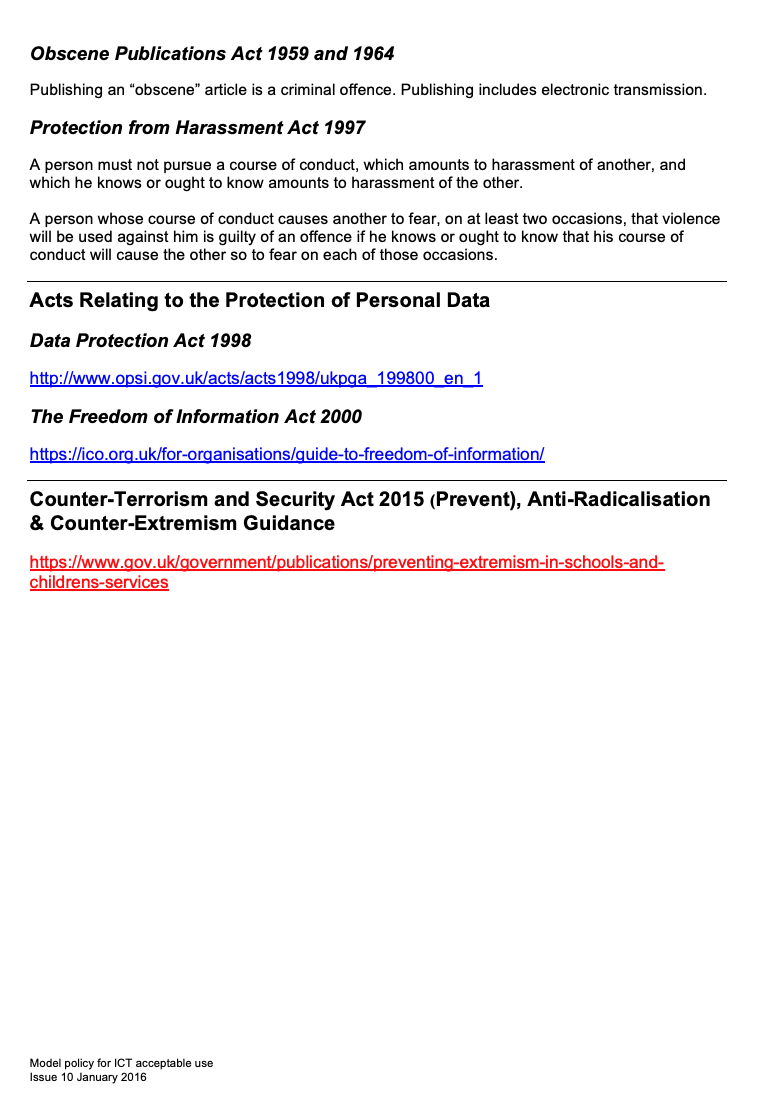 